MEDICATION ERRORS OF VISUALLY IMPAIRED PATIENTS: BEFORE AND AFTER USE OF SCRIPTALK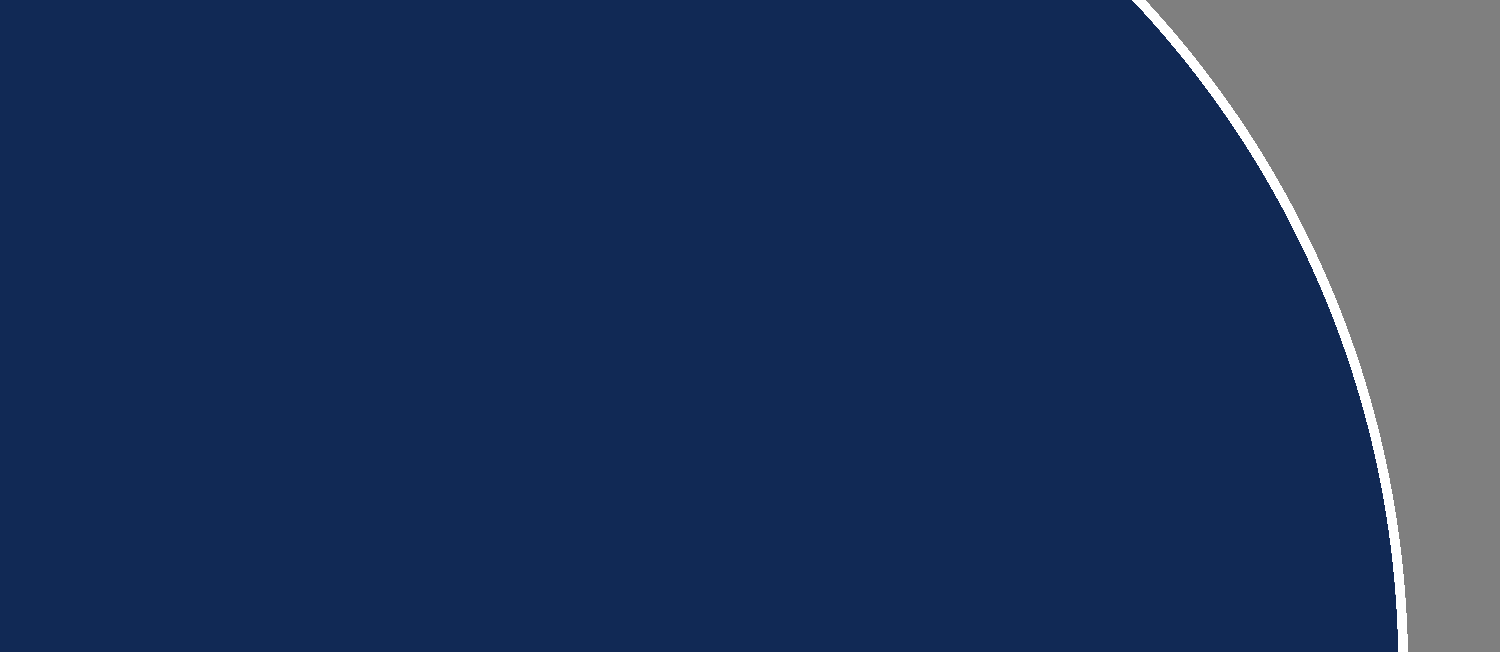 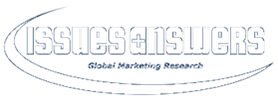 April 2020ContentsObjectives and Methodology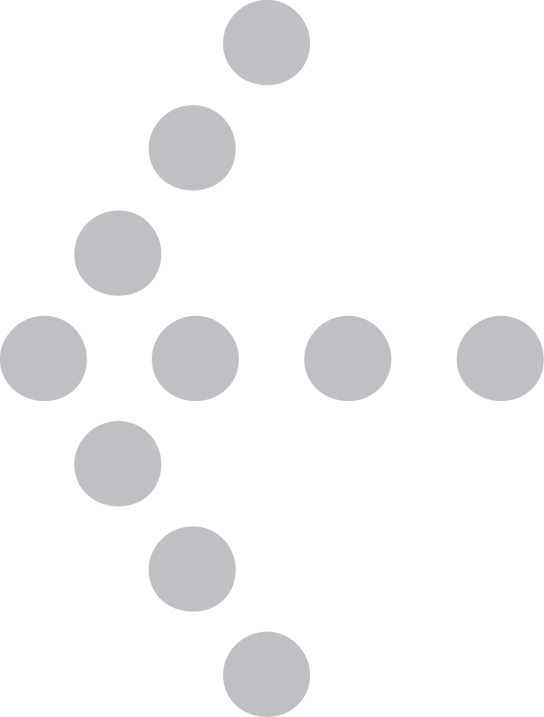 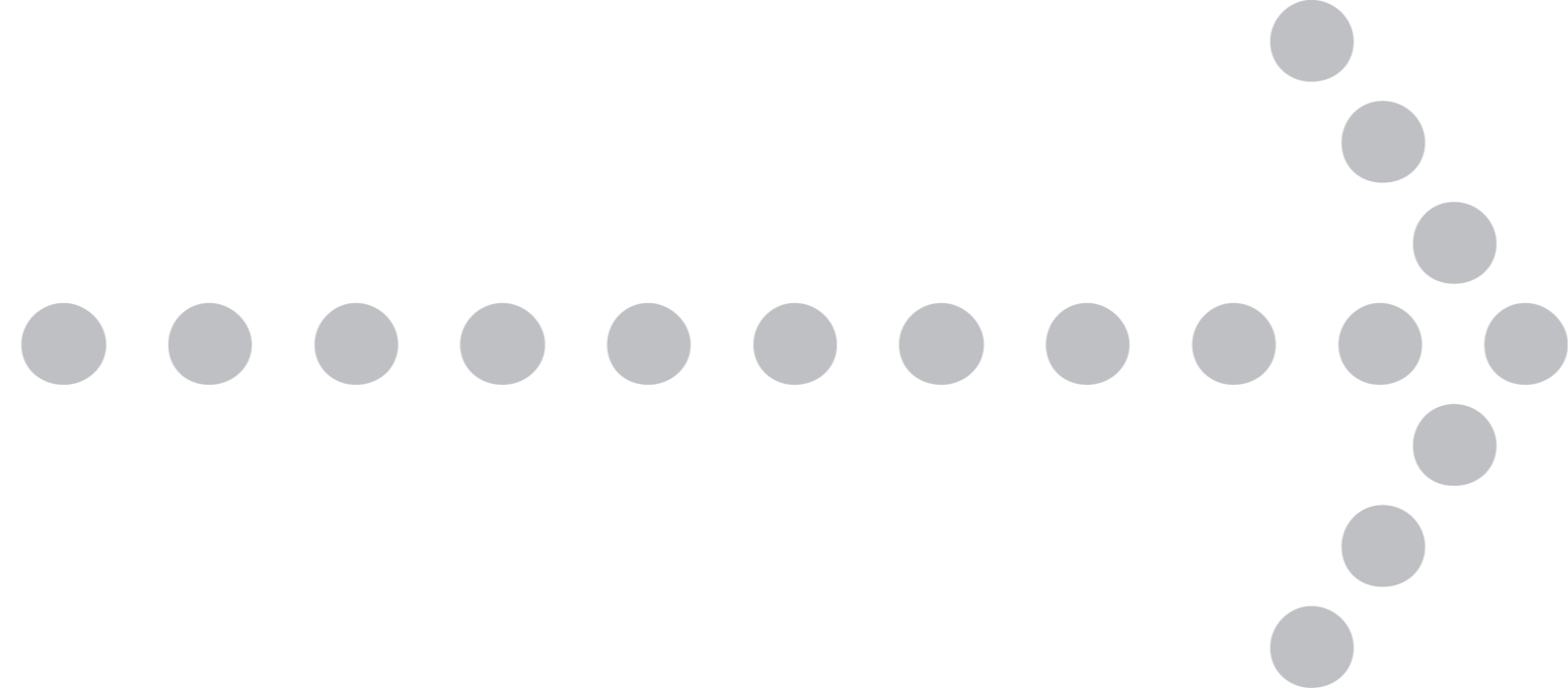 ObjectivesScripTalk is a device that audibly reads specially programmed labels attached to prescription containers by pharmacists. These special labels give visually impaired individuals real time access to all the information printed on their prescription label.En-Vision America, Inc. commissioned Issues & Answers Network, Inc. to work under the guidance of a certified Institutional Review Board (IRB) to conduct a study among ScripTalk users to evaluate how well ScripTalk supports users in staying safe and independent while administering medications.The goal of this research is to measure ScripTalk users’ experiences with:Medication errors since using ScripTalk vs. prior to using ScripTalk;Level of safety resulting from ScripTalk use; andLevel of independence resulting from ScripTalk use.MethodologyFour hundred and eight respondents completed the telephone survey in March 2020.All surveys were conducted randomly from a sample of 4,237 ScripTalk usersprovided by En-Vision America, Inc.Respondents were screened to obtain consent to participate in the survey.The survey data has an overall margin of error of 5% at a 95% level of confidence. Due to rounding, totals may not equal 100%.Due to multiple responses provided by one respondent, total responses may be greater than number of respondents.The study and methodology was reviewed by Sterling IRB (IRB00001790) to ensurethe study is ethical and scientifically valid research as implemented.Executive SummaryExecutive SummaryMedication Errors Since Using ScripTalk Vs. Prior to Using ScripTalk35% of ScripTalk users reported experiencing a medication error prior to usingScripTalk.Medication errors experienced prior to using ScripTalk related to taking the wrong medication or dosage, having difficulty determining the right medication to take, or third-party error.No ScripTalk users reported experiencing a medication error related to mixing up medications or taking the wrong medication/dosage since using ScripTalk (13 ScripTalk users reported a medication error, but these errors were qualified to be pharmacy related. The pharmacy errors included labeling, training, and dispensing related issues, not true medication errors.)Executive Summary, continuedLevel of Safety Resulting from ScripTalk UseAlmost all respondents (98%) reported feeling safer taking their medications since using ScripTalk.Just under two-thirds (62%) of respondents said they feel safer because theyknow they are taking the right medication/dosage.In addition, more than one-third (37%) of respondents said they feel safer taking their medications because ScripTalk reads them all the information they need to ensure they are taking the right medication.Almost 20% of respondents reported feeling safer taking their medicationssince using ScripTalk because there is no more guessing, confusion, or worries.Executive Summary, continuedLevel of Independence Resulting from ScripTalk UseA total of 98% of respondents reported feeling more independent taking their medications since using ScripTalk.Close to six in ten respondents (59%) said they feel more independent taking their medications since using ScripTalk because they can administer their medications without any help.More than one-third of respondents (36%) reported they feel moreindependent because they know they are taking the right medication/dosage.Survey ResultsOf the 408 respondents, a little more than one-third (143 or 35.0%), indicated they had experienced some type of medication error prior to using ScripTalk. Of these 143 respondents, 59.4% were female and 40.6% were male.Q1. Prior to using ScripTalk, did you experience any type of medication error? (Base: Total respondents)The respondents who experienced medication errors prior to using ScripTalk experienced various types of errors fitting into two common themes: taking the wrong medication or having difficulty determining the right medication to take.A total of 27.3% said they mixed their medications up, 25.2% said they took the wrong medication or dosage, and23.1% said it was difficult to determine the right medication to take.The following chart illustrates the various types of medication errors these respondents reported experiencing prior to using ScripTalk.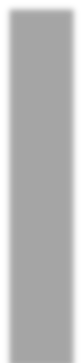 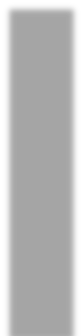 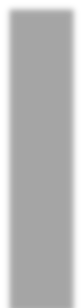 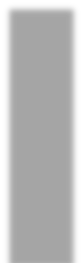 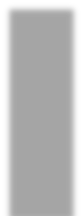 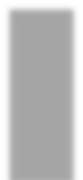 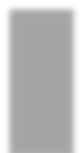 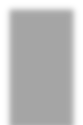 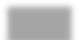 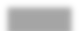 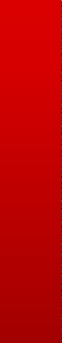 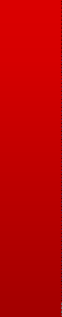 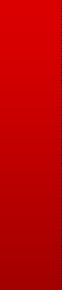 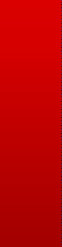 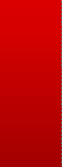 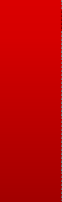 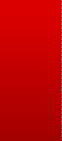 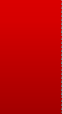 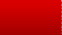 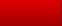 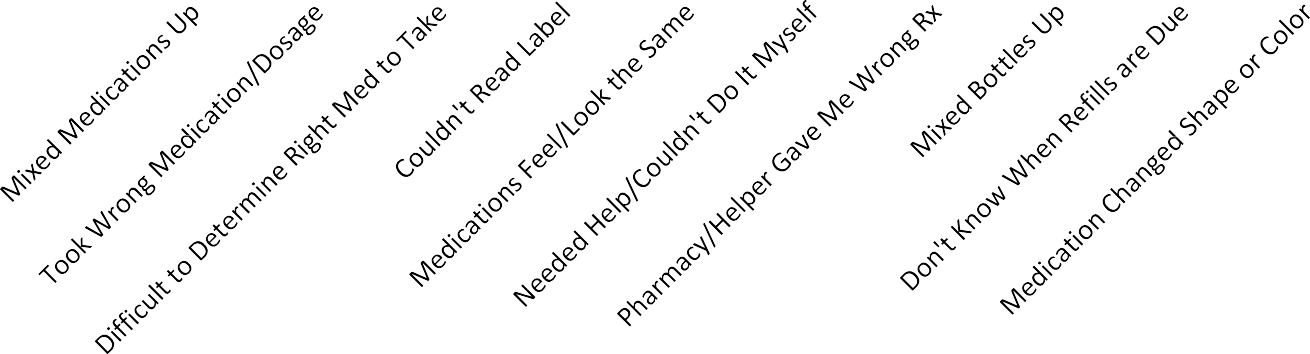 Note: See Appendix A for Verbatim Responses of these 143 respondents for medication error experienced prior to using ScripTalk and how the error affected themQ1a. Please explain your experience. (Base: Experienced Medication Error Prior to ScripTalk)A total of 2% of all respondents experienced medication errors prior to using ScripTalk that required medical attention or hospitalization.The following chart illustrates the medication error experienced and attention required and/or affect of theerror for each of the 9 respondents.Note: The 5 responses highlighted in red indicate respondents who stated the impact of their medication error was major (8-10) as illustrated on the following pageQ1a. Please explain your experience. (Base: Experienced Medication Error Prior to ScripTalk)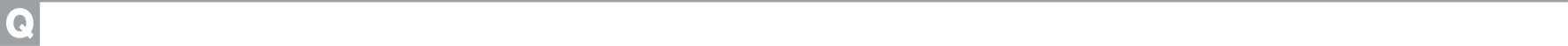 Q1b. Did the medication error require medical attention or hospitalization? (Base: Experienced Medication Error Prior to ScripTalk) Q1c_2. Can you explain how the medication error affected you (Base: Required medical attention or hospitalization prior to ScripTalk)The respondents who indicated they experienced a medication error prior to ScripTalk were asked to rate the personal impact of the error. Almost 50% of respondents indicated the impact was minor (1-3) while approximately 20% indicated the impact was major (8-10).Of the 29 respondents who indicated their impact was major, 17.2% indicated their medication error required medical attention or hospitalization. The medication error experienced and attention required for these 5 respondents are highlighted in Red in the chart on the previous page.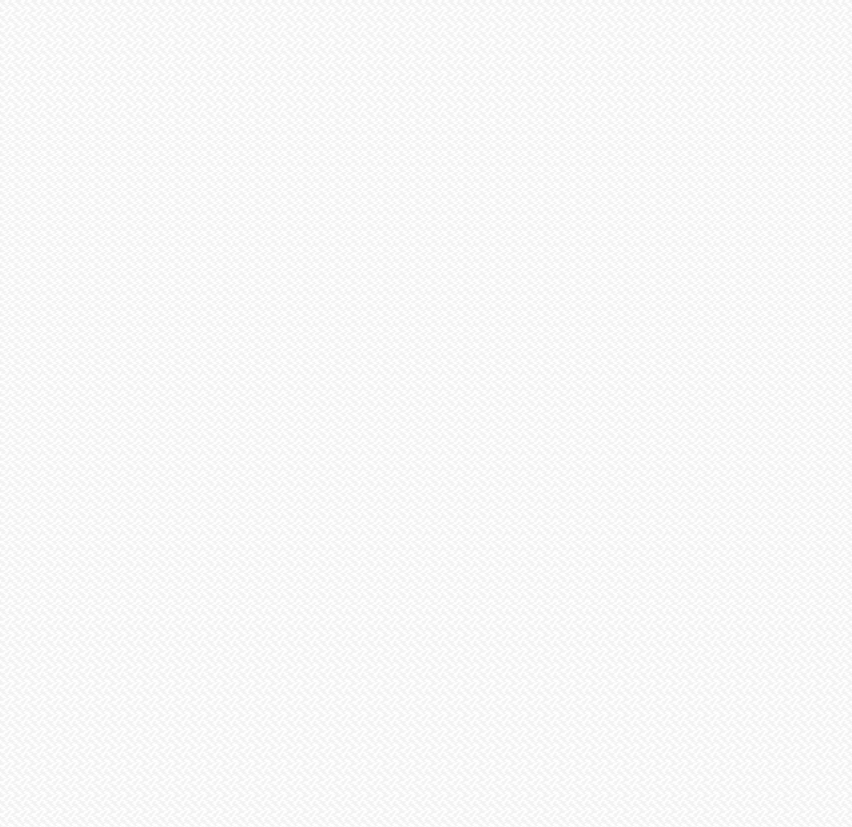 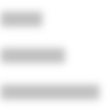 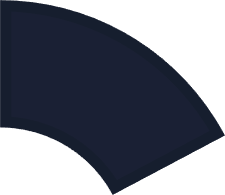 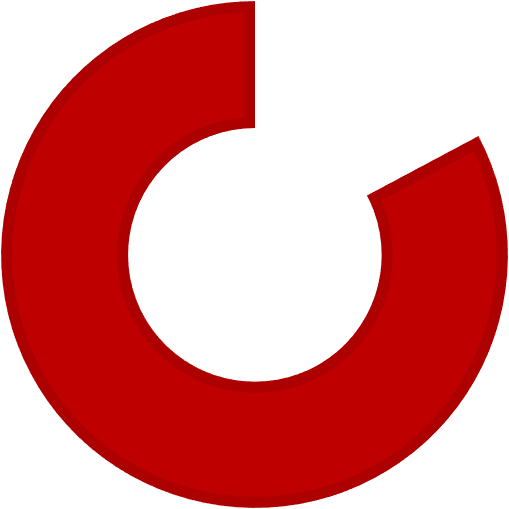 * See Appendix B for Verbatim Responses of these 29 respondents for medication error experienced prior to using ScripTalk and how the error affected themQ1c. On a scale of one to ten with one being minor and ten being major, how much did the medication error affect you? (Base: Experienced Medication Error Prior to ScripTalk) Q1b. Did the medication error require medical attention or hospitalization? (Base: Experienced Medication Error Prior to ScripTalk)For the 29 respondents who indicated the impact from their medication error was major (8-10), the two most common medication errors reported were “Mixed Medications Up” and “Took Wrong Medication/Dosage.”For the 69 respondents who indicated the impact from their medication error was minor (1-3), the two mostcommon medication errors reported were “Mixed Medications Up” and “Couldn’t Read Label.”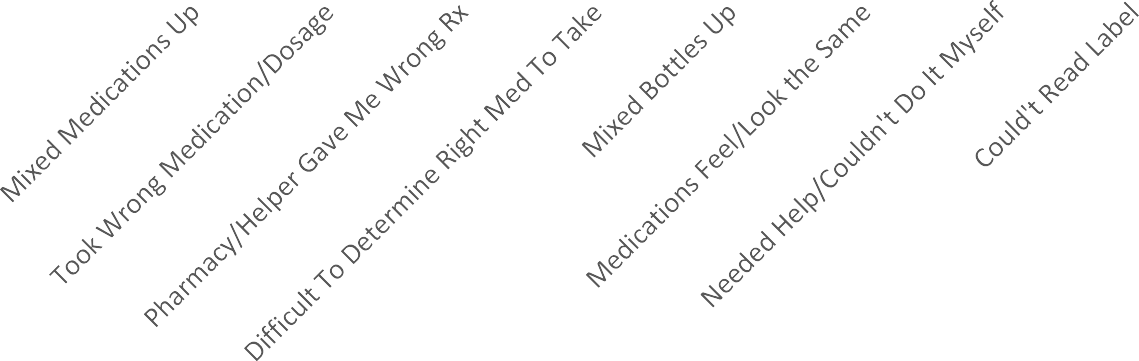 Q1a. Please explain your experience. (Base: Experienced Medication Error Prior to ScripTalk)Q1c. On a scale of one to ten with one being minor and ten being major, how much did the medication error affect you? (Base: Experienced Medication Error Prior to ScripTalk)Respondents reported each of the following 4 affects most often: they took the wrong medication/dosage (24.5%), it was difficult to determine the right medication to take (22.4%), some type of physical reaction (21.7%), and some type of emotional reaction (21.0%).The following chart illustrates the various affects the 143 respondents experienced as a result of their medication error prior to using ScripTalk.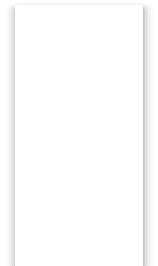 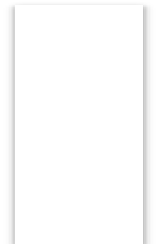 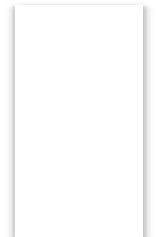 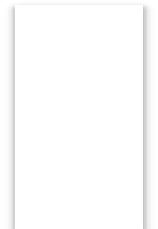 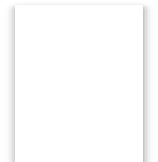 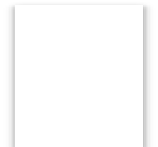 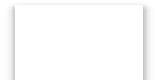 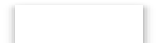 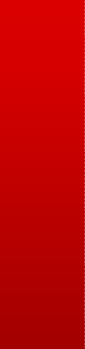 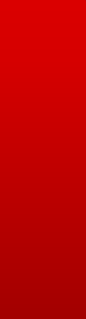 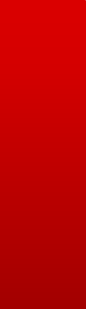 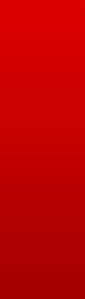 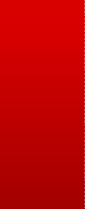 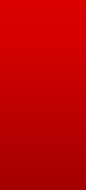 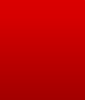 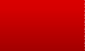 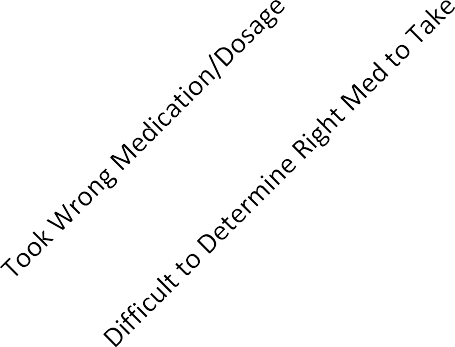 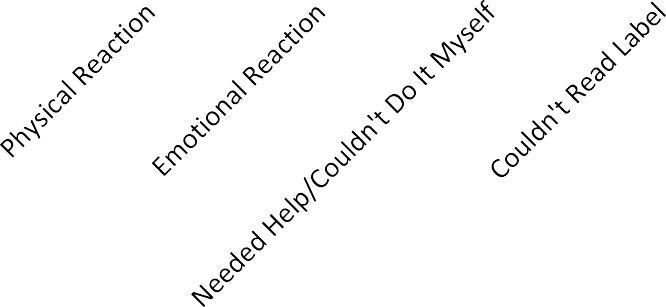 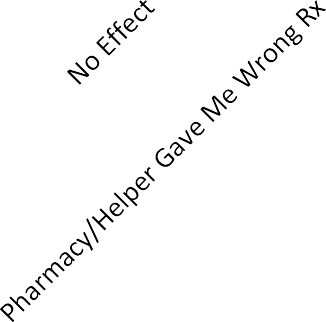 Note: See Appendix A for Verbatim Responses of these 143 respondents for how the medication error they experienced before using ScripTalk affected themOf the 31 respondents who indicated they experienced a physical reaction to their medication error, 11 respondents (35.5%) said they didn’t feel well and 9 respondents (29.0%) said the medication error made them sleep.Of the 30 respondents who indicated they experienced an emotional reaction to their medication error, 6 respondents (20%) said the medication error affected their confidence and 6 respondents also indicated the medication error scared them.The following charts illustrate the physical and emotional reactions these respondents experienced.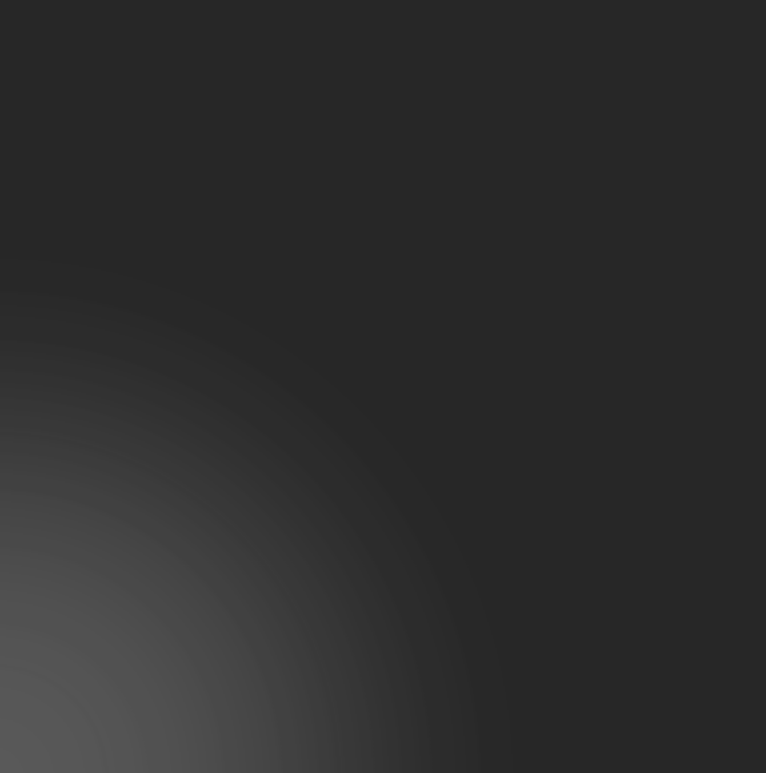 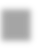 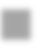 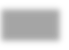 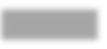 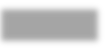 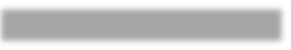 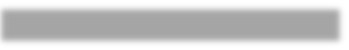 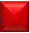 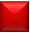 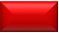 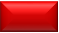 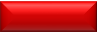 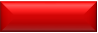 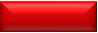 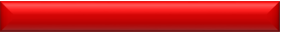 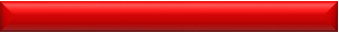 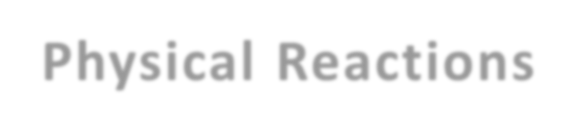 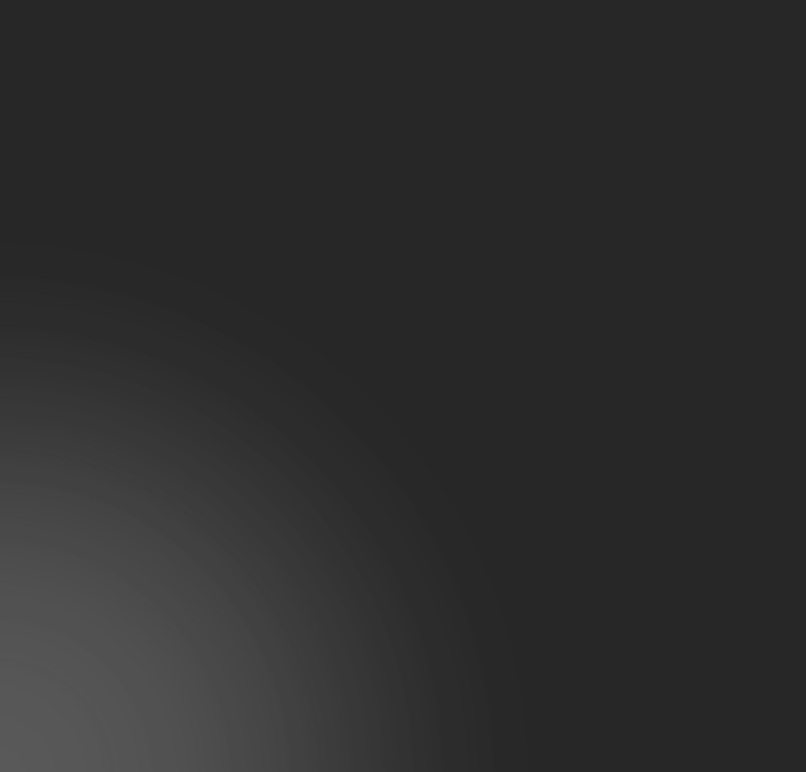 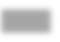 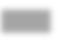 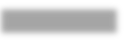 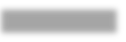 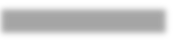 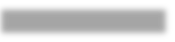 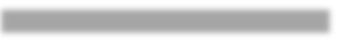 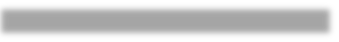 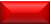 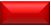 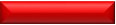 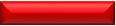 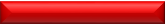 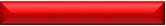 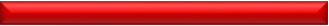 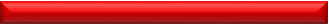 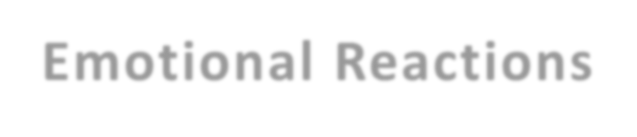 Percentages add up to more than 100% due to multiple responses per respondent	Percentages add up to more than 100% due to multiple responses per respondentWhen looking at the affect of medication errors based on level of impact, emotional and physical reactions are highest among the 29 respondents who indicated their impact was major (8-10), 31% and 28%, respectively. Taking the wrong medication/dosage and difficulty determining the right medication to take are close seconds at 24% each.The most common affects reported by the 45 respondents indicating their impact was in the middle (4-7) were taking the wrong medication/dosage (31%) and physical reactions (27%).For the 69 respondents who reported the affect of their medication error was minor (1-3), the affects were varied with no more than 20% of respondents reporting a particular affect.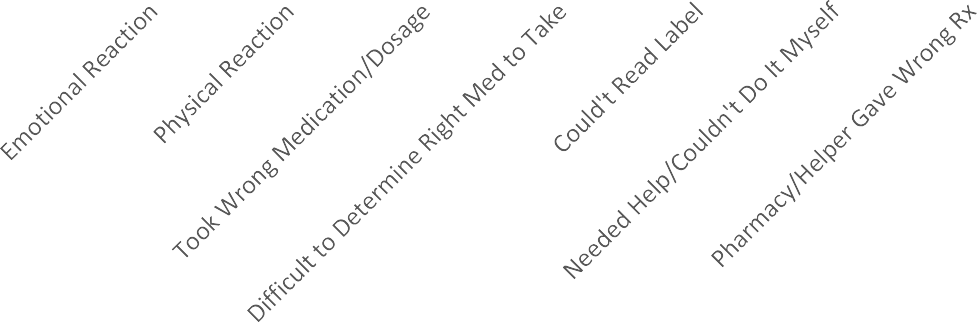 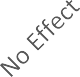 Q1c. On a scale of one to ten with one being minor and ten being major, how much did the medication error affect you? (Base: Experienced Medication Error Prior to ScripTalk)Of the 408 respondents, 13 (3.2%) indicated they have experienced a medication error since using ScripTalk. This is down significantly from the 143 (35.0%) respondents who experienced medication errors prior to using ScripTalk.The types of medication errors experienced by these 13 respondents were pharmacy training errors related to labels or barcodes, and respondent training-related situations.No errors related to mixing up medications or taking the wrong medication/dosage were reported. Prior to using ScripTalk, 39 respondents described mixing up their medications and 36 respondents described taking the wrong medication as their medication error type.Two respondents reported taking the wrong medication or dosage as the result of their medication error.This is a significant decrease from the 35 respondents who reported this as the affect of their medicationerror prior to using ScripTalk.It is important to note the medication error experienced in both of these situations was a pharmacy mishap where the talking label was not placed on the container.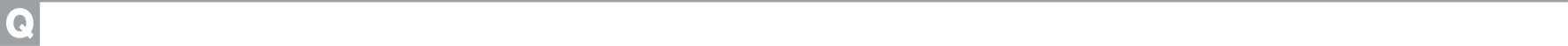 Q2c_2. Can you explain how the medication error affected you?(Base: Experienced Medication Error Since Using ScripTalk)MEDICATION ERRORS OF VISUALLY IMPAIRED PATIENTS: BEFORE AND AFTER USE OF SCRIPTALKAlmost all respondents (98%) reported feeling safer taking their medications since using ScripTalk.Almost two-thirds (61.8%) of respondents who reported they feel safer taking their medications since using ScripTalk said they feel safer because they know they are taking the right medication/dosage. In addition, more than one-third (36.5%) of respondents said they feel safer because ScripTalk reads them all the information they need. Almost 20% of respondents reported they feel safer since using ScripTalk because there is no more guessing, confusion, or worries.The following chart illustrated the various reasons respondents feel safer taking their medications since using ScripTalk.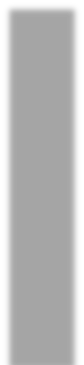 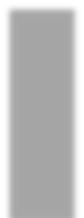 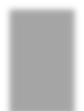 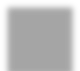 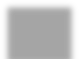 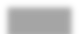 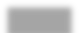 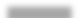 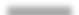 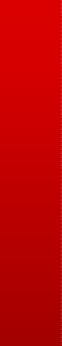 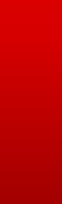 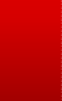 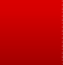 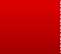 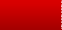 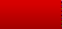 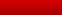 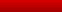 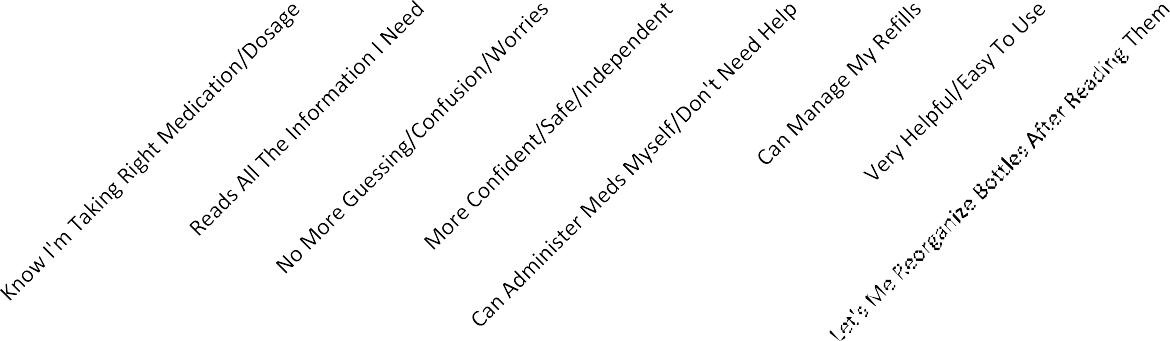 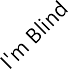 Note: See Appendix C for Verbatim Responses of these 400 respondents who reported feeling safer taking their medications since using ScripTalkQ3a. Please explain why you feel safer taking your medication. (Base: Feel Safer Taking Medications Since Using ScripTalk)Only 8 respondents (2%) reported not feeling safer taking their medications since using ScripTalk. The following table illustrates the verbatim responses these 8 respondents gave for not feeling safer taking their medications since using ScripTalk.* Did not report experiencing any medication errors prior to using ScripTalk or since using ScripTalkQ3a. Please explain why you don’t feel safer taking your medication. (Base: Don’t Feel Safer Taking Medications Since Using ScripTalk)The vast majority respondents (98%) feel more independent taking their medications since using ScripTalk.Close to 6 in 10 respondents (59.0%) said they feel more independent because they can administer their medications themselves. More than one-third (35.8%) of respondents reported feeling more independent because they know they are taking the right medication/dosage.The following chart illustrates the various reasons respondents feel more independent taking their medications since using ScripTalk.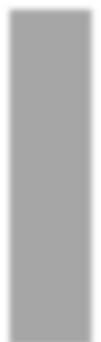 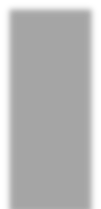 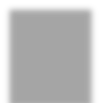 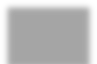 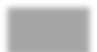 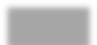 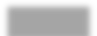 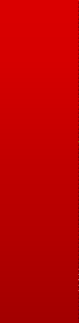 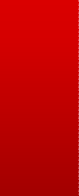 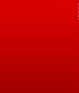 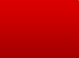 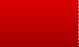 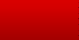 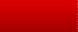 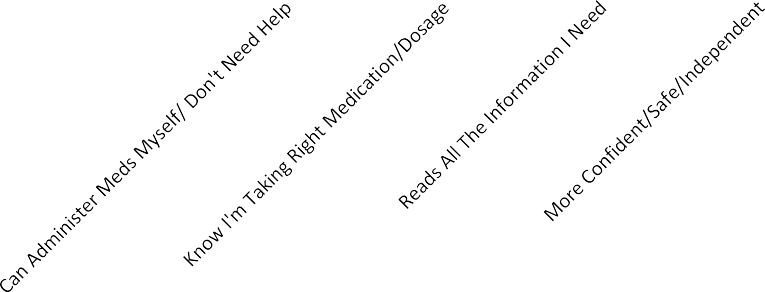 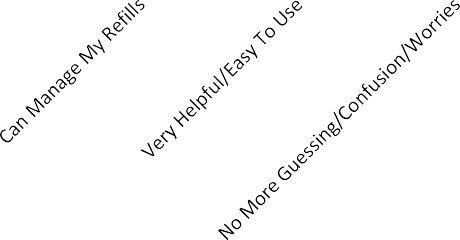 Note: See Appendix D for Verbatim Responses of these 400 respondents who reported feeling more independent taking their medications since using ScripTalkQ4a. Please explain why ScripTalk allows you to be more independent taking your medications. (Base: Feel More Independent Taking Medications Since Using ScripTalk)Just 8 of the 408 respondents reported they do not feel more independent taking their medications since using ScripTalk. The following table illustrates the verbatim responses these 8 respondents gave for not feeling more independent since using ScripTalk.Note: (1) (3) (4) (6) corresponds to the response these respondents provided on the Table Respondents Who Don’t Feel Safer – Verbatim Response, Page 25 Note: None of the these respondents reported experiencing any medication errors prior to using ScripTalk or since using ScripTalkQ4a. Please explain why ScripTalk does not allow you to be more independent taking your medications. (Base: Don’t Feel More Independent Taking Medications Since Using ScripTalk)Study ConclusionsThe following study conclusions are based on study findings and the interpretation of those findings by Issues & Answers’ personnel. These conclusions may or may not represent the views of En-Vision America, Inc.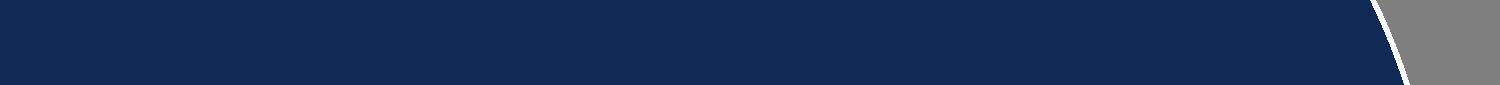 Study ConclusionsScripTalk is providing improved accuracy in prescription administration. ScripTalk users feel safer and more independent with ScripTalk.No errors related to mixing up medications or taking the wrong medication/dosage were reported from ScripTalk users since using ScripTalk.AppendicesQ3a. Please explain why you feel safer taking your medication. (Base: Feel Safer Taking Medications Since Using ScripTalk)Objectives and Methodology………….…………………….………..........................3Executive Summary ..…………………………………………………………………………….6Survey Results ……………………………………………………………............................Medication Errors Before ScripTalk…..……………………………………………….Medication Errors Since Using ScripTalk…………………………………….……...Level of Safety Since Using ScripTalk…….……………………………………..….…Level of Independence Since Using ScripTalk...……………………………....…1011192022Study Conclusions………………………………………………………………………………….24Appendices………………………………………………………………………………………..….Verbatims – 143 Respondents Who Experienced Medication Error Prior to Using ScripTalk…………………………………………………………………Verbatims – 29 Respondents Who Reported Impact of Medication Error Prior to Using ScripTalk was Major……………………………………….Verbatims – 400 Respondents Who Feel Safer Taking MedicationsSince Using ScripTalk…………………………….……………………………………….Verbatims – 400 Respondents Who Feel More Independent TakingMedications Since Using ScripTalk…………………………………………………2627404366Medication ErrorAttention Required/Effect of ErrorThe pharmacy switched my eye drops to generic without telling me, it caused an issue. Before there was a couple of my eye drops that had similar shapes and I had trouble keeping the drops separate.I was out of town when I realized something was wrong with my eyes and I was by myself. I had to go get someone to read the drops and Google it for me. That's when I realized it was wrong.Lots of medication mix ups. I would put them in the wrong bottle or end up throwing them out.I had to go see the doctor and have my medications straightened out by the nurse and some refilled.Before ScripTalk I would take the wrong medicines because I could notidentify them.I wasn't taking the right medication. I couldn't see the name of it and Iwas going by the shape of the pill and then I told my doctor the problem.Doctor increased the mg on one of my prescriptions. Pharmacy put the medication into a different bottle than I was used to. It was a different cholesterol pill than I thought. After the first month, my blood pressure was up and the doctor was upset. Apparently, the pharmacy left out the old prescription. I was taking two of the same one and none of the other.I wasn't taking my blood pressure pills, and I was taking two of mycholesterol pills. I was a mess.I had two pills that had the same texture and same size that were totallydifferent, one for blood pressure and the other for anxiety, and I mixed themup a couple of times.It caused me to pass out unexpectedly.Several times I have taken the wrong medication. One time I had an allergic reaction.I was feeling very poorly and I was having some really bad allergic symptoms.This pharmacy gave me double my medication and I was taking it and figured it out. The pharmacy told me to buy another medication to counter the affects of the double medication I was taking. Sometimes I would get mymedications mixed up as well.It caused me to be really groggy and I felt like I wasn't right in my head. I thought maybe it was a bad batch but it was actually a mistake made by the pharmacy.I was going by the shape of medication and I had 2 that were the same shape and they were very different medications.Made me very sleepy and very lethargic.It has been a while so I don't really remember.I had to talk to them to have them explain it to me.Respondents Who Don’t Feel Safer – Verbatim Responses(1) It is because of the types of medications I'm taking that I don't feel safe.*(2) I wouldn't call it feeling safer, but I felt more confident.*(3) I have to travel further because locally they do not have the machine. The pharmacy I was using was sold and I had to switch pharmacies. They don't have it so the machine is useless to me.*(4) What I normally do in any case is to put the first three letters of the medication in bold letters on the bottle so I can read it.*(5) I set up my bottles alphabetically, so it really doesn't matter as long as they are lined up properly.*(6) I don't use ScripTalk while using the medication.*(7) I don't feel unsafe, I don't feel that it makes a difference.(8) I figured out what was what.Respondents Who Don’t Feel More Independent – Verbatim ResponsesI didn't have anyone helping me before ScripTalk and I don't have anyone helping me now. (1)I can not use the machine, my pharmacy is not compatible. I need to be able to get more use of the machine. When I was able to use it and figured it out I felt more independent. Right now in order to know what I am taking my housekeeper calls in my prescriptions. (3)It is convenient but the system that I use is really sufficient. (4)Again while taking the medication I don't use ScripTalk. (6)I've always been very good at taking my medication. I use it when I need it and if I have any questions, I cango to ScripTalk and ask my questions. I also have my daughter's helping and they can use ScripTalk to helpme take my medications if they have any questions too. There is a lot less error.My wife does get my medication out for me. If I was alone it would be a great help. I am grateful that I have the machine and wouldn't allow anyone to take it from me.I can communicate with them the way a normal person would.Still need my daughter to help me.Medication ErrorHow Error Affected You1I was receiving my prescriptions from Walgreen's and CVS. The doctor increased the mgon one of my prescriptions. They chose to put the medication into a different bottle than I was used to, and there was no other option with Humana. It was a different cholesterol pill than I thought. The first month I was taking two a day instead of one, like I was supposed to. My blood pressure was up and the doctor was upset, you need to take these every day. I told him that I was taking them every day. Apparently, they had left on the old prescription and I was taking two of the same one and none of theother, I used to dread receiving manufacturer bottles.I wasn't taking my blood pressure pills, and I was taking two ofmy cholesterol pills. I was a mess.2This pharmacy gave me double my medication and I was taking it and figured it out. The pharmacy told me to buy another medication to counter the affects of the double medication I was taking. Sometimes I would get my medications mixed up as well.It caused me to be really groggy and I felt like I wasn't right in my head. I thought maybe it was a bad batch but it was actually a mistake made by the pharmacy.3I couldn't always tell which bottle I was grabbing, grabbing the wrong bottle and not knowing when the refills were due.I wouldn't take the right medicine at the right time. I would think I had refills on a prescription when I didn't have any refills.4Rite Aid got my dosage on my prescription and they gave me the wrong prescriptionanother time.It made me break out in a rash, my throat closed, up, hot coldflashes, weak with chills and dizziness.5I had to have other people read medications.I couldn't see the bottle and I got medications mixed.6I didn't know what I was doing so if nobody was here, I didn't know what I was doing so I'd have my husband read out the prescriptions.My husband has short term memory loss, he's a Vietnam veteran, he can't remember what it's for because it's not telling me.7I wasn't able to see my medication.I affected me real because I could not see it and it made mefeel bad.8They were sending me the wrong medication and the wrong amount.It made me insecure about my medications and what I was taking.9I don't have a caregiver during the day. I almost overdosed from taking the wrong onesand too much of the wrong ones at once.Mentally it made me afraid to administer my medicationwithout someone being here to help me.Medication ErrorHow Error Affected You10They gave me the wrong medication, I wouldn't have noticed it, but the pill wasdifferent.If I didn't happen to look, I could've taken the wrong thing.11I got the medicines all mixed up because I cannot see and the magnifying glass would not distinguish what they are.I was in church and I had this feeling and I passed out on a man and a lady at church who was a nurse wanted to take me to the hospital but I said, no take me home. She did take me homebut it was embarrassing as well as bad.12The drug store didn't cut my blood pressure med in half and it was the same as another med and I thought I was taking another med and took way too much and everything. Itwas the same shape as other med Paxil.It was a bad thing because I need my Paxil and I had a bad time, crying and wanted to die but just because it was a med Ihadn't taken.13I am blind. Sometimes I have a lot of pills and sometimes it was hard to keep track.I fell on a concrete floor and hurt myself.14It has been a while so I don't really remember.I had to talk to them to have them explain it to me.15I got the medications mixed up and when I realized it, I took them to my pharmacy and the problem was straightened out. Humana changed the size and color of the medication and it confused me.It scared me, it gave me a sense of no control.16So I was trying to go by feeling the bottle and I was taking the wrong pill. They felt thesame but it was a different pill.It was traumatic to my confidence. It scared me. It could havebeen another pill that could have hurt me worse.17Yes, I would have to ask people to help me.When you can't read something, it affects you.18Not knowing what was in the bottle.It took my independence away because I couldn't read labeland had to depend on someone.19Lots of medication mix ups. I would put them in the wrong bottle or end up throwing them out.I had to go see the doctor and have my medications straightened out by the nurse and some refilled.20I missed up medications.I did not know which medications I was taking. I was concernedI was taking the wrong medications.21I was taking a medication for pain and they gave me one with Codeine in it and it wasn't prescribed, I couldn't read the medication and was hard to take my meds.I was extremely high and drove a car and told doctor I wasn't allergic to anything and am allergic to sulfur.Medication ErrorHow Error Affected You22Before ScripTalk I would take the wrong medicines because I could not identify them.I wasn't taking the right medication I couldn't see the name ofit and I was just going by the shape of the pill which was thewrong solution and then I told my doctor the problem.23I got my medication mixed up.I wasn't taking the medication correctly, I am a diabetic and it caused my blood sugar to drop.24Before the ScripTalk, I got my medication all mixed up and took the wrong thing. I went to church and was all confused, didn't know where I was. I am totally blind in my left eye, and almost blind in my right one and this has helped me so much. I went home and slept for a couple of hours, but did not need to go into the hospital. When I told my nurse from Humana what happened, she got right on it and I had the reader one weeklater.It threw me off, I didn't know where I was or what was around me. I wasn't in control. I couldn't focus and so I just had them bring me home.25Some of my pills are shaped the exact same way and it was hard to tell them apart and I was overdosing myself. I was getting confused with my Epi pen as well.It made me have severe reactions, I couldn't stand up straight, my balance was off, memory was, speech was off and my gate was off. I kept kicking my guide dogs back legs and couldn't keep my distance away from him and I couldn't bend over or Iwould fall over.26The fact that medications have the same shape, makes it difficult to discern the name of pill or what I am taking.I caught the error, but I had to wait for assistance before I could take any medication.27I did not take it but I almost did. Let me think. It was blood pressure pill. I was about totake it despite not needing to.It made me stop and think that I could really take somethingthat was hurting me.28I'm dealing with my prescriptions and my husband with Alzheimer's. It was critical to get proper medication and it was difficult what was in them apart from getting familiar with the shape and color of the meds.Frustration, anxiety, uncertainty.29I had a pill for arthritis and it was the same as my blood pressure med. For about 2 months, I was taking too much of my blood pressure med and none of the other one, Itook 3 times more than I needed and none of the other.I was very uncomfortable and hurt.30I didn't know exactly which one I was taking and I would often miss taking some medications.I would just miss taking them.Medication ErrorHow Error Affected You31I could not tell which pills were which, I could not read labels.It caused me to not take medication properly because I didn'tknow what I was taking.32The pharmacy switched my eye drops to generic without telling me, it caused an issue. Before there was a couple of my eye drops that had similar shapes and I had trouble keeping the drops separate.It was really frustrating because I was out of town when I realized something was wrong with my eyes and I was by myself. I had to go get someone to read the drops and Google it for me. That's when I realized it was wrong. It's really frustrating and upsetting and a little bit scary. What if I didn'tknow anyone there.33I was confused because some of the medications looked similar and I would take the wrong medicine.I did have problems because I wasn't taking the seizer medication, but was not hospitalized.34The lady got upset I wasn't involved. I didn't know there was a storm going on outside and the computers were down and she asked to call security. It wasn't their fault nomachines were working at all.I could hardly stand up.35I couldn't see the labels, I am legally blind.I couldn't see the dosage or read the label to know what I was taking.36I had gotten a prescription from the pharmacy that had someone else's name on it andwas a different medication.Luckily the doctor caught it when I brought him the bottle. Itfelt different to me and unfamiliar.37Several times I have taken the wrong medication and one time I had an allergic reaction.I was feeling very poorly and I was having some really bad allergic symptoms.38An antibiotic I was supposed to take two time a day and I was only taking it once a day.It was an antibiotic and it was to clear up a flu virus. My symptoms went up instead of getting better and then gotbetter when I started taking it like I was supposed to.39I was getting my medication confused because the pills and bottles feel the same. It's not easy to keep up with the expiration dates and the refills.I wasn't able to take the dosage because I didn't know what medication to take or what the expiration date was.40I was traveling and I took the wrong medicine out of my suitcase.It was a sleeping pill, so my daughter had to lead me aroundthe airport and through security.Medication ErrorHow Error Affected You41Failed to taking meds right due to not seeing it or be able to read it.I was very groggy.42The pharmacy messed up the order supply instead of 90 day supply only gave 30 and gave prescription that was already canceled by doctor.It caused me to have to go back to pharmacy to get the medication sooner because it was only a 30 day supply. The one canceled didn't affect me but insurance still had to pay.43I got somebody else's medicine and I did not know it until I got home.It was embarrassing when I had to take it back to the pharmacy and tell them. It had my name on it, but belonged to someonein Iowa.44Due to the fact that I wasn't able to see clearly and I didn't know what I was taking.It caused me to pass out in church.45Before when I had pills that were the same size and shape, it would confuse me and I had to have someone help me.When I fill my pill case and I make a mistake with my pills, I had to go back and find the pills and replace them with the correct medication.46I was struggling with taking my medications and was calling my doctor a lot.I was calling my doctor more often.47I didn't know which medication I had.Worried it would do something to me, take too muchmedication.48I have too many different pills and a couple of occasions I took the wrong pills.It caused discomfort and mental stress like anxiety.49I had too many pills at the same time.It disappointed me.50I could not read the bottles to call prescriptions into the pharmacy.I couldn't see the bottles and I had to put cctv and could see the number to call doctor or the number to call into the pharmacy. Also it was hard to see where I needed to blow it up.Medication ErrorHow Error Affected You51I didn't understand, I got the medicines mixed up.It got me confused.52It was hard to me to understand and label and to know what was going on.It just made me sleep all the time.53Several of my medications are similar in shape and size I had to label them in something tactile and then again I tried to remember the bottle I used the tactile procedure on and it was difficult.One of the medications was a night time medication and would cause me to be drowsy and more clumsy and at sometimes I took it incorrectly and being blind and using my cane I wasmore susceptible to fall.54I had one that I should have taken twice a day and was taking it once a day or taking in the pm instead of am.The potential of making the mistakes and not being able to read the bottle could have caused an issue and pretty easy to get mixed up.55I used to have to ask people what I had in my hand if I couldn't tell I would feel toidentify the medication.I felt uncertain often as to whether I was taking the rightmedications or not.56Sometimes it was hard to get someone to read the medications to me to put the braille on them.It just took a lot of time and I was never sure what the medication did and how much to take of the medications.57I have two pills similar in size and color and I would often confuse the two.I ended up taking a morning pill at night instead of the morning and I ended up getting no sleep that night.58I was taking the wrong medications and getting everything mixed up.I was taking some medications twice not realizing it, when Ishould have only been taking it once.59I went to get my medication at the pharmacy, got home and realized I had gotten a whole different medication that wasn't even mine. I had to call the pharmacy.If I would have taken the wrong medication the pharmacy gave me, I would have been dead.60I would get confused as to which pill I was taking at one time.I would take cholesterol medicine instead of my pain medicine.61There was one time I was skipping some medication because I did not know how often I was suppose to be taking it. There was another time it was read to me wrong.I was grouchy, it was my anti-depressant.62I couldn't determine what kind of medication I had.I couldn't read the label and taking the wrong medication mademe kind of dizzy.Medication ErrorHow Error Affected You63I was going by the shape of medication and I had 2 that were the same shape and theywere very different medications. I was very happy to get ScripTalk.Made me very sleepy and very lethargic.64I had two pills that had the same texture and same size that were totally different, one for blood pressure and the other for anxiety, and I mixed them up a couple of times.It caused me to pass out unexpectedly.65I got my medicines, I had to get someone to help me.It made me nervous because I was worried about taking thewrong dosage.66I had several medications that were shaped the same. I would have to ask someone else for help and if no one was here, I would have to guess which one to take and sometimes be wrong.I would not get my anti-depressant because I would choose my heart medication and not my anti-depressant.67I had a hard time trying to find my prescriptions before I got ScripTalk and sometimes I would get them mixed up.I would take a pill that was supposed to be once a day, twice a day. Sometimes I would take a pill twice a day that was supposed to taken once a day.68I experienced taking an overdose of a medication due to a label I had on it falling offand getting it put onto a different bottle.I had to order the medication I wasn't supposed to be takingand sort out the one I was supposed to be taking.69I didn't take the wrong medication but if the bottle fell I didn't know what it was.I was afraid to take that medicine if I didn't know what it was because I take so many pills, I would end up just throwing them out.70I was taking too much of one medication thinking it was another.I was just scared because I had taken a benzodiazepine andended up making me sick but I did not go to the hospital.71Not understanding what to take, when to refill the prescription.By not taking the right doses at the right time.72I couldn't read the labels so I got some of them mixed up.No.73I didn't know what medication I was taking.I have 3 different types of medication that feel the same and I got confused and couldn't take them.74There were times before the meds were similar and I had issues between figuring outmeds some times.It scared me mostly.Medication ErrorHow Error Affected You75There have been times I was taking medications for diabetes and they were high bloodpressure and I had to have someone come over help read the labels.It only frightened I became alarmed because I didn't feel right.76I had a hard time reading my scripts.Just not being able to read it so I didn't take it because I couldn't read what medication it was.77Misidentifying bottles.My confidence.78I had at least 3-4 times when the sighted person gave me the wrong prescription.One gave me a stomach reaction, one gave me a heartreaction.79At time I did not know because I can not read the bottle, it was 1 pill in the morning or2 and if I take it in the morning or at night, what is at night.One pill in particular Lyrica. I have neuropathy I took it in the morning or at night and the neuropathy woke me up during the night. If I missed it at night and forgot it should be at night then every night for the next two weeks I would wake up and I could go back and pull just Lyrica out, not that it tells me morning ornight.80I have some medications that look alike and it was hard to tell if things get mixed up inthe medication cabinet to see which was which.I had one medication that you're supposed to take one time daily and one that you take two times daily. I ended up taking the one that I'm supposed to take twice a day once and theone I'm supposed to take once daily twice.81I put my medication out for a month at a time in individual containers so I could justtake them. One time I put the wrong pills in the wrong container. I could not tell when Iwas going to run out of the prescription either.It was bedtime medication I took during the daytime.82Confusing and mixing up medicines after getting them from the pharmacy. I tried putting the caps on differently, but it was hard to do that. I could not refill my own medications.There was no real affect, I just wasn't taking the medication correctly.83I would mix up my insulin.I would have to get someone to help me to see which insulin Ihad in my hand.Medication ErrorHow Error Affected You84I couldn't read the bottle of aspirin, it was so small I couldn't read. So I asked a friend tofigure it out.I was not functioning independently and had to call someoneelse to read it.85I was taking medication wrong but once I got ScripTalk, it's right.I wasn't taking my medicine right.86Before ScripTalk I could not tell what pill to take or how many to take.I couldn't read before I had the ScripTalk reader, I was taking the wrong pills.87It's been a while, I had one medication I had to take two of and another I had to takeone of and I got them mixed up.It just made me stressed and worried I didn't know what wouldhave happened.88I was not taking my own meds and they were getting handed out to me and I had tofind someone to read everything to me.No, I don't know.89Difficulty know which medication was which. I had to create my own labels.I had to create my own labels at the pharmacy to know which medication was which.90I couldn't read the bottle.I couldn't see the bottle.91A matter of getting the right medication. The bottles were the same size and shape and it's hard for the visually impaired.It caused me to have diarrhea.92When I would do my own medications, some would feel the same as others.I just made me not feel very well.93I couldn't read my labels.It didn't I just couldn't read the label without my magnification device and a light.94I used to be able to see, and usually I could read the medication unless there was a thinletter at the beginning, then sometimes I would confuse it.I didn't need hospitalization, I just slept.95I took one medication thinking it was another.I was worried for a couple of hours. I think I reasoned it out in my mind that something may be wrong, but everything wasalright.96Sometimes it was hard to get to the pharmacy and they gave me the wrong medication.They gave me the wrong dosage. I was able to get it refilled with the right dosage.Medication ErrorHow Error Affected You97I got my medication got mixed up because I could not see.My blood sugar went up.98I couldn't read the label.It just made me sleepy.99I do have a husband who is usually here to help me. However I did have the closed circuit tv that made it very difficult. Eventually I could not read them at all if was very difficult.Most of the time my husband was here. It made it difficult to see the dosage and times to use. Until the ScripTalk it made it possible to know everything.100I would have to have someone else look at it.Involving other people.101There were times I wouldn't know if I had the right medication in my hands. I had tomark them with rubber bands, if it was important I would put two, a mediocre wasthree and so on.I wasn't getting the results I was supposed to get by not takingthe right medications.102I had trouble matching the ways. I had my certain bottles labeled so I wouldn't take the wrong pills.I had to get someone else to come to read the bottles because I had anxiety about taking the wrong medications.103Not knowing the right times to take a medication, or knowing whether to take it with food or not.I don't think I got the best results from the medicine because I wasn't take it as needed.104It was just that I took something other than I thought.There was a queasiness, but it was more about the security ofthe situation and the ability to do it on my own.105I had a prescription for eye drops and it was filled at pharmacy with ear drops.It was caught before I used it.106I had my meds mixed up.Made me feel woozy.107I couldn't tell what was what.I wasn't worried at all.108Dispersing pills from different bottles into different containers, sometimes I would drop a pill into the wrong vial.It would be a waste of some medication.109I took the wrong medicine a few times. When I was supposed to take it once a day,sometimes I would take it twice.Nothing happened.Medication ErrorHow Error Affected You110I had them in places I thought I knew what I was doing and a couple times, I wasn'tsure I was right so I ended up not taking my pills.I didn't have any issues with it.111I mixed up two of my drugs and took one at night and one in the morning which was just reversed of what I was supposed to do.I didn't realize that I was doing it, it didn't have any reverse affects just the medicine is supposed to be taken in the morning before I eat anything.112Occasional rare, mostly it was difficult to figure which medications I had when I wouldget several prescriptions.Just realizing I had the wrong medication and having to figureout which one was which before I took it.113I got mixed up on which medication was which.I forgot which ones were which, my family helped resolve the issue.114Sometimes I was not able to read the label.I had to have someone else read the label.115I would use a magnifier and sometimes when the name of the medicine was so long, I would have to call for my husband or my son.Help was available, I was a nurse and if I don't have the answer, I call someone else.116I couldn't recognize my medications by shape or by markings anymore.Occasionally I would take the wrong prescription, but was not hospitalized.117I took the wrong medication sometimes or I didn't know what it was.Made me feel bad through the day.118Received the wrong medication.My daughter read the bottle and noticed it was the wrong medication, so I never used it.119I got two pills that looked alike mixed up.It didn't.120I take so many medications, I was taking two when I was supposed to be taking one.It didn't really.121Taking the wrong medication since the pills look like each other, they have the same color, you take one medication and it's something else and it messes you up. The only thing I would like it to do is to let me know what pills are used for, if it is bloodpressure or anxiety or something like that.I think it was either, it was something that makes me tired butit is like a white pill with one of the other pills.Medication ErrorHow Error Affected You122I accidentally misplaced one of my medications and like thought that I was taking thatone and I was taking another one.I was more anxious because I thought I could not rememberwhere I put that other one and I am looking for it. As far as medically it did not affect me but emotionally it gave me a scare. That is when I thought maybe there had to be a betterway of doing it, because that way was leading to mistakes.123I will turn it on and sometimes it won't read it or it will start reading and will not finishall the way through. They told my son they couldn't put the ScripTalk on four ofmedications yesterday because the machine was down.It's frustration because I have to rely on my husband to help.124Before ScripTalk it was hard to identify what pills I was taking . I used to identify by the shape of the pills but it makes it hard because they are constantly changing shapes of the pills.It was just hard to tell which medication was which.125It was hard for me to read the label on the bottles so I knew what I was taking and when.I just couldn't read what prescription I was taking so I had to have someone help me.126I couldn't verify which medications I had in hand until someone else was able to verify it for me.Just not knowing what I had.127I took one of the ones Hydrochlorizide and Omeprazole I was taking the wrong ones, Ididn't know the sizes.My stomach was getting hurt then I knew I was takingOmeprazole extra.128The pharmacy, they sent the wrong eye drop.If you began to question if you're putting in the right eye drops or right amount, you begin to question.129I had a couple of medicines that were the same, I got them mixed up.It didn't because I didn't take it. I realized the mistake I made.130I am completely blind and I would get them mixed up.It made me nervous that I would mixed my medications up.131Had to use someone to tell me what it was and how to take it.It didn't.132It was hard to see what medicine was what.I was having trouble reading medication.133That I wasn't able to I guess get it through right.I wasn't able to know the dose or how much to take.Medication ErrorHow Error Affected You134Once in a while I would mix up medications because they felt the same.Just by mixing up the pills and trying to know if I am taking theright medicine or not.135A few times the companies would change the shape of the pill so with the ScripTalk it helps me verify that I am taking the right meds.It just puzzled me for a while on which were the correct meds.136I couldn't read the bottles and I wasn't sure what I was taking.I just couldn't read the bottles and wasn't sure if I was takingthe wrong medicines.137It was after I became legally blind, I could not keep my medications in order anymore and was mixing them up.Not being able to safely know which one I needed to take and when I needed to take it throughout the day.138I fill up a lot of weekly things at a time and a lot of the pills are the same. I actuallywasted two weeks worth of pills. I skipped a couple of things and took things morethan I should.Nothing, I straightened it out on my own.139I just took the wrong medicine at the wrong time.I was taking the wrong medications.140I would be very careful and would have to ask a neighbor and would write it braille so that I would know.I was so concerned that I would make a big error sometimes.141I could not read the prescription. I lived on my own and I couldn't see.I would have to ask others so I didn't gave any medical errors. Ijust had to depend on others.142Didn't take the medication but got mixed up a time or two.It upset me but it did not make me sick.143Reading the label wrong.It did not. I had someone else read the bottle.Medication ErrorHow Error Affected You1I was receiving my prescriptions from Walgreen's and CVS. The doctor increased the mgon one of my prescriptions. They chose to put the medication into a different bottle than I was used to, and there was no other option with Humana. It was a different cholesterol pill than I thought. The first month I was taking two a day instead of one, like I was supposed to. My blood pressure was up and the doctor was upset, you need to take these every day. I told him that I was taking them every day. Apparently, they had left on the old prescription and I was taking two of the same one and none of theother, I used to dread receiving manufacturer bottles.I wasn't taking my blood pressure pills, and I was taking two ofmy cholesterol pills. I was a mess.2This pharmacy gave me double my medication and I was taking it and figured it out. The pharmacy told me to buy another medication to counter the affects of the double medication I was taking. Sometimes I would get my medications mixed up as well.It caused me to be really groggy and I felt like I wasn't right in my head. I thought maybe it was a bad batch but it was actually a mistake made by the pharmacy.3It has been a while so I don't really remember.I had to talk to them to have them explain it to me.4Lots of medication mix ups. I would put them in the wrong bottle or end up throwing them out.I had to go see the doctor and have my medications straightened out by the nurse and some refilled.5Before ScripTalk I would take the wrong medicines because I could not identify them.I wasn't taking the right medication I couldn't see the name of it and I was just going by the shape of the pill which was thewrong solution and then I told my doctor the problem.6I couldn't always tell which bottle I was grabbing, grabbing the wrong bottle and not knowing when the refills were due.I wouldn't take the right medicine at the right time. I would think I had refills on a prescription when I didn't have any refills.7Rite Aid got my dosage on my prescription and they gave me the wrong prescriptionanother time.It made me break out in a rash, my throat closed, up, hot coldflashes, weak with chills and dizziness.8I had to have other people read medications.I couldn't see the bottle and I got medications mixed.9I didn't know what I was doing so if nobody was here, I didn't know what I was doing so I'd have my husband read out the prescriptions.My husband has short term memory loss, he's a Vietnam veteran, he can't remember what it's for because it's not telling me.10I wasn't able to see my medication.I affected me real because I could not see it and it made mefeel bad.Medication ErrorHow Error Affected You11They were sending me the wrong medication and the wrong amount.It made me insecure about my medications and what I wastaking.12I don't have a caregiver during the day. I almost overdosed from taking the wrong ones and too much of the wrong ones at once.Mentally it made me afraid to administer my medication without someone being here to help me.13They gave me the wrong medication, I wouldn't have noticed it, but the pill was different.If I didn't happen to look, I could've taken the wrong thing.14I got the medicines all mixed up because I cannot see and the magnifying glass would not distinguish what they are.I was in church and I had this feeling and I passed out on a man and a lady at church who was a nurse wanted to take me to the hospital but I said, no take me home. She did take me homebut it was embarrassing as well as bad.15The drug store didn't cut my blood pressure med in half and it was the same as another med and I thought I was taking another med and took way too much and everything. It was the same shape as other med Paxil.It was a bad thing because I need my Paxil and I had a bad time, crying and wanted to die but just because it was a med I hadn't taken.16I am blind. Sometimes I have a lot of pills and sometimes it was hard to keep track.I fell on a concrete floor and hurt myself.17I got the medications mixed up and when I realized it, I took them to my pharmacy and the problem was straightened out. Humana changed the size and color of themedication and it confused me.It scared me, it gave me a sense of no control.18So I was trying to go by feeling the bottle and I was taking the wrong pill. They felt the same but it was a different pill.It was traumatic to my confidence. It scared me. It could have been another pill that could have hurt me worse.19Yes, I would have to ask people to help me.When you can't read something, it affects you.20Not knowing what was in the bottle.It took my independence away because I couldn't read label and had to depend on someone.21I got my medication mixed up.I wasn't taking the medication correctly, I am a diabetic and itcaused my blood sugar to drop.Medication ErrorHow Error Affected You22Before the ScripTalk, I got my medication all mixed up and took the wrong thing. I wentto church and was all confused, didn't know where I was. I am totally blind in my left eye, and almost blind in my right one and this has helped me so much. I went home and slept for a couple of hours, but did not need to go into the hospital. When I told my nurse from Humana what happened, she got right on it and I had the reader one weeklater.It threw me off, I didn't know where I was or what was aroundme. I wasn't in control. I couldn't focus and so I just had them bring me home.23I missed up medications.I did not know which medications I was taking. I was concerned I was taking the wrong medications.24Some of my pills are shaped the exact same way and it was hard to tell them apart and I was overdosing myself. I was getting confused with my Epi pen as well.It made me have severe reactions, I couldn't stand up straight, my balance was off, memory was, speech was off and my gate was off. I kept kicking my guide dogs back legs and couldn't keep my distance away from him and I couldn't bend over or Iwould fall over.25The fact that medications have the same shape, makes it difficult to discern the name of pill or what I am taking.I caught the error, but I had to wait for assistance before I could take any medication.26I did not take it but I almost did. Let me think. It was blood pressure pill. I was about to take it despite not needing to.It made me stop and think that I could really take something that was hurting me.27I'm dealing with my prescriptions and my husband with Alzheimer's. It was critical to get proper medication and it was difficult what was in them apart from getting familiarwith the shape and color of the meds.Frustration, anxiety, uncertainty.28I was taking a medication for pain and they gave me one with Codeine in it and it wasn't prescribed, I couldn't read the medication and was hard to take my meds.I was extremely high and drove a car and told doctor I wasn't allergic to anything and am allergic to sulfur.29I had a pill for arthritis and it was the same as my blood pressure med. For about 2 months, I was taking too much of my blood pressure med and none of the other one, Itook 3 times more than I needed and none of the other.I was very uncomfortable and hurt.Explain Why You Feel Safer Taking Your Medications Since Using ScripTalk1I even get my OTC medicines prescribed to me and the pharmacy puts labels on them. That really helps. I would like to have labels on my Advil, my cold medicine and my vitamins, but I can't get a label without a prescription for those. I think more people should have access to this machine, not just people who are blind, but for dyslexic patients as well. It is an amazing thing.2It increases my independence. I don't have to ask people what I am taking.3It would tell me what I am taking, and how much to take and what it was given for.4I know the contents of the bottle. It has the dosage and when I need to take it.5I feel safer because I get information on what the medication is and what it is.6I don't have to have anyone to read the prescription bottle to me before taking medication.7I can always check my medication and I love that.8I put it on the machine I know what it is.9I live by myself, it makes me very independent. It reads out the names and the milligrams. It makes me feel much better.10There are times when I get the bottles mixed up on the dresser but I can put them on the reader and put them back in order.11It tells what the name of the medication is, who prescribed it, how often to take it and what the dosage.12When I get medication at first I know what they are, I place them in separate container to know what they are. So in order to know what eye drops I am taking I have to place them right back in the box. I have to have my own way for what works for me the different size containers. I have to do that I place on table and on the counters so that I know what they are.13That is the only issue I have ever had with ScripTalk and I have had it for quite a while. By that I mean when the pharmacy mislabeledthe medication.14I know exactly what's in the bottle that I am opening. I now know exactly what I am supposed to be taking and the volume of the dose I am supposed to take.15I make sure for everything I use ScripTalk, I use it for my safety. It protects me from making any mistakes taking my medications. Itbasically is for my benefit. I recommend it to all my patients.16It helps me keep track of when the refills are.Explain Why You Feel Safer Taking Your Medications Since Using ScripTalk17I know what I am taking with ScripTalk.18I can put my medicine bottle on the ScripTalk and I don't have to worry about taking the wrong medication.19Some of them I recognize what they're for. I can put it on there and recognize them.20I know that it is the right medication.21I can scan medication and it will tell me what is in it. It also gives side affects and what other medications not to take with it.22I don't have a caregiver during the day so the ScripTalk helps reassure myself I'm taking the right medications.23It tells me exactly how to take it and when to take it, and it tells me all the side affects.24If there is any doubt I just use the ScripTalk reader and it is just so wonderful.25If I am in doubt I have a way to check my meds to take right pill.26I know what I am taking now.27The ScripTalk reader will explain everything to me.28So the same thing that happened before doesn't ever happen again.29I can double check that I am getting the right bottle, reading side affects and dosage. It gives me more information verbally then trying to read the information that comes with the medication30I know what one I'm taking.31I know what is in the bottle.32It helps me to know that I am taking the right pills at the right times.33I haven't gotten them mixed up.34I'm right on the money with it. It has helped me to set up my own medications in my pill box.Explain Why You Feel Safer Taking Your Medications Since Using ScripTalk35I am independent, I can fill my own med sets. I like to be independent.36I know, when I am preparing for the week, that I have the right medication.37It tells everything that I need. Explains it to me.38The explanation that is given to me, the description, the total information on refills, the number of meds in the bottle, the amount or description of the amount or milligrams of the medications and so on and so forth.39It tells me the med name and usage and the side affects and it's very helpful.40I am confident the drop I am putting in my eye is the drop. I'm supposed to be using and using it when I'm supposed to. I feel more independent. I don't have to give it a second thought.41I know exactly what I'm taking. Sometimes my nurse lays them out in a different order than I'm used to.42It tells me the medications, it tells me how many pills, it tells me if I have to take one or two and tells me what time.43I know which one they are and how much to take.44I know exactly what I'm taking and how to take it.45I am sure the pills are what I think they are and not just what I remember.46I have no doubt about what I am taking and how much.47It tells me the name of the medication, the dosage amount, the instructions on taking it, the expiration date and the doctor'sinformation. It's very informational.48Just because I know what the medication is.49I feel better and I am not afraid of taking something that could interact. Lets me know when I am low.50If I get things mixed up, I can go back and make sure I'm taking the right thing.51I can have it read to me now.Explain Why You Feel Safer Taking Your Medications Since Using ScripTalk52I know exactly which medications I am taking and I can have control over what I am taking and when I am taking them. It also helps mewith my refills, any warnings and expiration dates.53I use the ScripTalk every week when I fill up my pill box. I put the bottle on the machine so I know which one goes where, so I'm confident in that.54I know what I am taking and the dosage amount.55A lot of medications come in the same bottle, I'm able to decide which is which.56ScripTalk reads everything out loud to me. They help me a lot.57The machine reads it to me. It is like having a person read it to me. I have nobody who lives with me and I have no neighbors I trust to read it. That is why I took the script reader. I live alone.58I know what I'm doing.59It clearly has a good cell voice so I can hear the name and how to take it and the side affects.60It's almost impossible to make an error and take the incorrect dosage because ScripTalk enables to determine what medication I'mtaking.61The first place I take the time to put in right box and know what I am taking and it gives me the side affects and I like that a lot.62When I am unsure which medication I have picked up I can use ScripTalk to verify which medicine I have. Also when I'm unsure of how to take it, it will instruct me on what to do.63I know not only the name of it, I know how many times per day to take it.64I know exactly what they are what they are for and their side affects as to before I couldn't read any of that.65I can scan each one to make sure I'm not taking doubles of anything or that I am taking what ones I need to be at the right times.66I also know what I am taking and if I do grab the wrong one, I can fix it before I take it.67Before I used to have to count on my sons for me to read it, now I just do it by myself.68I keep it on hand and close at all times so when I am questioning anything, I can put it on there to be sure. Also, I can reorder my ownmedication. It works really nice.Explain Why You Feel Safer Taking Your Medications Since Using ScripTalk69It verbally lets me know what I am taking.70I am able to understand completely who gave me the medications and the instructions on how to take it.71I can properly identify my medications and read their packaging, so yes it does.72I know I am taking the right medication at the right time.73I am able to do it independently and know what time to take my medications.74Now I know exactly what I'm taking, before I had some idea, but didn't know for sure.75Using the machine I can identify exactly what I am taking, how much to take, when to take it and when to refill it.76As long as the pharmacy puts the label on it.77It helps me know what I am taking and that I am taking the right prescriptions. My children have also been given my bottles to helpcorrect any future confusion.78If I don't remember what to do, I can scan the bottle and it will explain it to me.79If you can't read the labels you don't know what you are taking.80I know I am getting the correct medication and it tells me the dosage.81I can identify the medication and the side affects and give me the information I need to know and how to use it.82I can prove without a shadow of a doubt what medication I am taking.83Other people make mistakes, that is why I like the ScripTalk because I can read the ScripTalk.84Now again I open a bottle up I know what a drug it is and if I should take it and how many.85It's easier when you know exactly what you're taking if someone mixed up your medications without realizing that they did it.86I can sit the bottle on there and it will tell me what it is, when I need to take it and how many are left. I now know which one is which.Explain Why You Feel Safer Taking Your Medications Since Using ScripTalk87It makes it easy to identify what I'm taking and when I'm supposed to be taking it.88I have not had any medication errors. I can take my insulin and other medications on my own.89I can look up the proper side affects and dosing details. Not only identifying the right medication it gives me more information about the medication.90Now I know how the doctor wants me to take it. No longer have to rely on other people to read it. I have a new level of independence.91With being able not to read my prescriptions, ScripTalk tells me how many to take and when and also makes sure I am taking the rightones.92When labels are able to be printed from Walmart.93I can get all the information that I need and other people don't have to know what I am taking and don't have to depend on otherpeople.94I know what to take, when and what I am taking.95I know everything I have to take and when I have to take it. Before I couldn't see and wasn't sure.96I know what I am taking, how much I am taking, and when I need to take my medications.97Now I get the names and dosages on the ScripTalk and I know what I am taking.98Just cause I can put the medication bottle on it and I know it is the right one.99I know for sure exactly what I am taking.100I know what it says on the bottle and I know what's in that bottle.101I get my meds delivered to my house now. I don't have to go to the drugstore.102Not being able to see the strip on the bottom of the container is the only way I can check it.103I can verify which medications I'm taking and grabbing.Explain Why You Feel Safer Taking Your Medications Since Using ScripTalk104I handle all my medication myself. I no longer need assistance other then he and I do order together. He has to read my insurance cardnumber. Other then that, I can handle it all on my own.105Not involving anyone else.106It tells me what to take it, when to take it and how to take it.107I can make sure what I'm taking and if it's a new medication, I can get more information on what I am taking by a number it gives me.108I don't have to rely on anybody else's judgement, I can read the labels myself.109I am confident that what I am taking is what I am supposed to be taken, knowing the dosage and side affects, and knowing that I'm doing what the doctor wants me to do.110I know they are the medication I am supposed to be taking.111It reads it out to me and the dose and when to take it, like at med time and how many times.112I feel that if I'm not sure of what pill I'm taking I can just put it on ScripTalk and find out for sure that I'm taking the right pills.113I'm able to take my medication when I'm supposed to take them and not mix them up. I take several medications so it is important that I do not mix them up.114I am able to 100 percent verify independently all the prescriptions I get in mail.115I know exactly which one is which. It's good that I have something I can use to make sure I am taking the medications at the right time.116I know I'm not going to confuse my medications with other medications.117I know what they are. When I have a 30 day script to pick up at CVS, they do not have a reader, so I have to bring someone with me.118Absolutely. I know exactly what I'm taking, how much is in the bottle, and when the refill is due. I am able to take the correct pills at the proper time because the machine tells me exactly what it is.119I know the dosage and the name and I know what they feel like more now since ScripTalk.120I'm more independent and know what I have.Explain Why You Feel Safer Taking Your Medications Since Using ScripTalk121Since they look so much alike, and I fill two weeks at a time, it reads the bottle for me so I get the right one.122That I know I'm taking the right mediation, if it is the morning or night or before I go to bed so it helps.123At least I know what I am taking. The other times like I said without I had to deal with five colors then you know when I take those things I do not know what I am taking.124The dosage is there, everything that you need to know about your medication is there and also if you want to know more, they give you a number you can dial and you can enter a code and find out more about your medication and stuff like that and it is just a lot safer andyou are lot more informed.125I feel like I can depend on myself and not rely on anyone else to take my medications.126If I'm not sure which medications I'm taking so if I go by the shape I scan it to double check that I am taking the right ones.127I know they are the ones I'm supposed to be taking.128I'm able to read it and know what I have.129It's clearly labeled on the bottle even if I got to take them two times, I know what to take and I don't have to rely on anyone for help.130You know how to put the right amount in my eye.131I could read what was in the bottle.132All I have to do is put bottle to ScripTalk and it tells me what it is.133I know exactly what it is and if unsure it tells me what I need to know.134I don't have to worry about accidentally taking other medication but the one I am supposed to.135If I don't have anyone around me and given a new medication I will know how to take correctly.136I'm more sure on what I am taking and when.137You know for a fact that you are taking the right medicine.Explain Why You Feel Safer Taking Your Medications Since Using ScripTalk138I have the knowledge of what's in each bottle, the prescription amount of what I'm supposed to take and when I can refill myprescriptions.139If I don't have anybody here to read it to me, I can get my own medicine together.140I would be very sick without it and insecure.141It tells me my name and what I am taking and what the dosage should be and how much I should take and how is should be administered, rather to take with food or what not and it tells me all the information that I need to know and can call the pharmaciesand my doctor's number.142I am sure I am taking when I should and according to the directions.143I do not run out. I know what I have and what I am taking so therefore I don't need anyone's help. I just know what it is now.144It tells me everything on the label, also warnings and how many refills I have, like to stay away from grapefruit juice.145I use the reader to hear the medication I am taking.146It gives me all the information, it tells me when take it, it tells you what you are doing.147I know that it will read my medication right.148I'm getting it to me orally it's being typed in so it verifies.149Yes because I know what I am supposed to be getting.150I know what is inside the bottle.151If I get medications mixed up and nobody is around I can use my ScripTalk reader to know what medications I am taking.152I can check it out. If I don't know what the bottle is I can put it on the reader and it will tell me what it is.153My son fills up my medication tray and if he is not available I can use the ScripTalk reader to read the bottle.154I know what I am taking.Explain Why You Feel Safer Taking Your Medications Since Using ScripTalk155It provides me accuracy at what I am taking.156Some of the items may have the same feel so instead of guessing and now I have the ScripTalk it reads the medication to me.157It reads the medications to me when my wife is not here.158I can confirm that I'm getting the right medication at the right time.159Doing it independently because it reads it to me.160I can confirm the medications with the ScripTalk device so I can insure what I'm taking that is prescribed by the doctor.161I'm on twelve different types of medication and it helps me get the information I need off the label.162Now I have more medications, so keeping them apart is essential. Knowing the date and the number of refills I have left is very important information. Access to additional warnings and side affects is also very important and helpful.163It tells me the different doses I need to take and lets me know when to take them.164Utilizing ScripTalk allows me to have more confidence when reading labels versus a cell phone app that has questionable accuracy.165I know what I'm taking and what's in the bottle.166You can hear it and I get more information about my medications.167It actually tells me what my medication is. My sight is not that great.168It reads the label to me, the dosage, the amount to take and when to take it.169I feel safe because I can put the bottle up on the ScripTalk and it tells me everything I need to know that's on the label.170I can see what they are.171It explains about the medication so you know what you are taking.172I can identify what medication I am actually taking.Explain Why You Feel Safer Taking Your Medications Since Using ScripTalk173I can see what it is and when I have to take it.174With the special reading on the bottom I know how to get my medicines refilled.175I know it is giving me the correct information.176I know I'm not taking a double dose of something because it tells me which medications to take and how much to take.177You don't really have to be concerned about making a mistake. Takes the guess work out of taking medications.178My daughter is here with me and helps me and ScripTalk tells me what medications I am taking.179If I get confused about the difference between 2 medicines, I put it on the ScripTalk and it confirms it for me. It's been most helpful when the pills feel the same.180I can use the labels to verify what I am taking, the milligrams and when I need to refill. With my Zoloft the 100 milligram and the 50milligram feels identical and ScripTalk helps me figure out which is which.181I can do it myself.182I take blood pressure pills, one 3 times different days a week and the other one is 4 times, but they are almost identical and I could easily mix them up.183I feel safe. If I have nobody around to help me, I can do it myself.184I know for sure what the medication is and I put it in a certain place. Even if I forget, I can go back and check it again.185Being blind, you don't know what you're taking unless somebody tells you.186I can just put it on the machine and it tells me which one and how often.187I like to know when it's time to get another script and having the phone number of the pharmacy on there.188They explain the whole jar, the name, the milligrams and what you need.189The prescription came in the mail, I assumed it was my medication. The reader couldn't read it so I called. Turned out it was the neighbor's thyroid medication.Explain Why You Feel Safer Taking Your Medications Since Using ScripTalk190Hopefully it's the right label on the bottle and I trust it to read it to me correctly.191It tells you what your medication is and how to take it.192I know what they are.193I can read it and it helps me take my medicine right.194When I swipe the bottle, it helps me a lot because I am blind.195I'm getting used to taking my pills now.196It explains what the medication is about.197The medication that I am placing in my weekly box, ScripTalk tells me my medication before I put them in my box and it makes me feel safer.198When I use it, it tells me which medication I'm taking.199It tells me some things I'm not able to see with my screen enlarger. ScripTalk tells me all the precautions to look out for.200I know exactly what they are.201I can check what I am taking. If I had a question before they would ask for the number on the bottle and I can never read the bottle.202It tells me what it is and it helps me to understand what medication I am taking. I like that it is a plug in and not on a charge.203It makes sure I take my medications as I'm supposed to.204I feel more confident and independent. I can put it on the machine and it tells me the dosage and some of the side affects.205It explains what medication it is and what it's for.206I can manage it on my own.207If I am ever in doubt about the size of the pill, I verify it before I take it.Explain Why You Feel Safer Taking Your Medications Since Using ScripTalk208I know what the medicine is and I know what it is for. It hasn't made any mistakes so far, giving me the information, because I knowwhat I need to take.209I know what the side affects are and I know what I need to know about my medications.210It's easier to have the information on the bottle read to me.211It is self explanatory and very important. It's no guessing matter.212It helps me because I am blind. It is much easier to take my medication when the machine reads everything to me and I don't have to ask anyone. It's more convenient.213It's reading my medication and telling me how often to take it.214It speaks clearly, it speaks on the phone as well, so I don't have to.215I know exactly what's in the bottle. It reads the whole sheet. It gives me a phone number I can call if I have more questions and it even gives me the phone number for the pharmacy.216I didn't have to worry, I was able to get the correct amount and I learned to really trust ScripTalk and I am disappointed that I can nolonger use it because of my insurance.217Yes, because I can't read the paper that comes with the medication and so it helps me find out about the side affects and things like that.218I currently have two prescriptions that are similar in size and the ScripTalk helps me to identify them correctly. I have called the numberand put in the code to get more information on other prescriptions.219In the past, I had to memorize the information on the prescriptions. Now I just have it read to me.220My eyesight is getting worse.221When you set the bottle on the reader, it tells you everything.222I got really nervous because I had so many medicines and I was getting scared that I was going to make a mistake. This has been amiracle for me. It tells me what I'm taking, when to take it, why I'm taking it.223The device tells me what I am taking and how to take it.Explain Why You Feel Safer Taking Your Medications Since Using ScripTalk224I know I have the right prescription when I fill up my weekly container.225To make sure I am taking the right medication.226If I have a problem I can put it on the ScripTalk and find out what it is.227It reads the details and instructions for how to take it and what I am taking.228The knowledge of knowing I'm not going to mess up my medications. I can scan the bottles and know what I am taking every time.229It helps me understand and know the dosage of my medications.230I can choose the medicine I want and know when and how much to take and at what times of the day.231I know exactly what I am taking and when I'm supposed to take it. There is small room for error. They tell me what I am taking and it doesn't confuse me. It clearly tells me exactly what I am talking.232The reader tells me what's in the bottle. With the ScripTalk it explains everything.233It reads my meds word for word and it gives me all the dosage information.234I just do.235I can read it, that's the reason and I can hear her voice.236It's independence, I feel more independent.237It explains what I am taking and I know what I'm taking.238It tells me exactly what to do, what the name of it and all the directions. I can't get them mixed up.239I know what the medication is, the dosage and the prescription number to refill it if I need to.240I know what I am taking.241It actually tells me what I'm taking.Explain Why You Feel Safer Taking Your Medications Since Using ScripTalk242If I have any questions I can go back and review it and then call if I need to.243It tells me my medication when I'm not able to.244I can at any time to check the bottle myself to see what it is. I don't need a sighted person to help me.245I'm actually able to see what the medication is, for it describes them better.246It was hard to tell what medication I was taking when I can't read what it is.247I'm capable and more sure of what I can take and the side affects and I know when and how to take it in the proper manner.248I can use the machine and it can tell me if it is the right medication or not.249I don't use it that much.250Before I had ScripTalk I didn't know what I was taking because I couldn't read the labels on the bottle.251I can not read the bottles so ScripTalk helps me know what it is that I am taking.252I trust ScripTalk. I only have one medication that I use it with so it is not confusing with others.253I am assured of what medicine is in the container that I am taking at the time. It is very difficult to be sure of medication when you do not have the proper vision.254My husband is not always here and I am blind. He is not always here in case I need to take medications for my migraines or something, Ihave to use it.255I know for certain what medication I am about to take.256I have trouble seeing. It talks to me. It tells me what the medication is.257I am assured of what I am taking.258Taking it correctly, as prescribed. Just seeing the scrip you know just making sure you can see clearly between GLD and CLD if you are not visually sound.259It is very difficult to read the bottles the print can be very small. I find it very useful.Explain Why You Feel Safer Taking Your Medications Since Using ScripTalk260I'm legally blind. I can scan my medications every morning to know if I am taking the right ones.261I know exactly what medication I am taking and I can read the warnings and side affects of the specific medication.262I can identify the medication on my own that I have in hand and when to take them.263I know what I'm actually taking, it helps me know what doses I'm taking and also tells me what the side affects are.264It helps me know what I'm supposed to be taking and when and that I'm taking the correct doses.265It helps me know what I'm taking and when and if it's the right dosage.266It gives me the ability to be more independent.267It tells you what medications you are taking and what dosage is to be taken and when.268I understand what I'm taking.269I know how many to take and it reads it right off the bottle.270I don't have to shake the bottle and listen to the sound.271I'm able to get the information correctly and identify which medications I'm taking and should take daily.272It's a safe way to take it now, it gives me all the information needed on the bottle.273It talks to me.274I can not read the bottle. I can not see it so it tells me what I am taking and when I need to take it and how much to take.275I have more independence.276I know what I'm taking.277I know exactly what I am taking. Before I had this machine I had to have family tell me what I was taking. Before I set certain medication in certain places and never moved them. I had to have other tell me. I now can put all my medication in one spot not in a bunch of other places.Explain Why You Feel Safer Taking Your Medications Since Using ScripTalk278For one I can locate and for each medication I am taking, I can locate bottle, know what I am taking, how much take and I know amlearning the medication I am taking their names and how to spell and pronounce.279Easier to know what I am taking.280Now I have a chip in the bottom of my bottles.281It explains the doctor's name and everything. I can't see how much to take.282If I have any questions I can use the reader so I don't make any mistakes.283It gives me full information of the medication I'm taking, the way and time and how I receive the medication and that's perfect for me.More confidence in myself and makes me feel healthy that I'm taking the right medication.284For one thing one medication I didn't know I wasn't supposed to drink grapefruit juice, I don't use any kind of grapefruit juice.285I can put it on the ScripTalk machine and know what I'm taking. Once in a while short term medication and my local pharmacy doesn't have the bottles that the ScripTalk can adapt to.286For the fact that it helps identify the medications. It's not hard for the pharmacies to label at the bottom of the jar.287They read out the medication and how to take it.288It is impossible to read some of my labels.289I had to wait to read me the prescriptions and now I don't have to wait.290The good part is if I had to administer medications to my husband I could do it independently.291It tells me what it is.292It tells me what's in it and if I cough more it tells me what is or not the after affect.293I feel 500% safer because there isn't anyone else to help me take my meds without taking the wrong meds and I know what I am taking at all times.294It tells me how much to take and how many time to take it so I don't get confused.Explain Why You Feel Safer Taking Your Medications Since Using ScripTalk295I don't have to worry about what size the pill is and not worry about what medication is, ScripTalk tells me what it is and how to use it.296I count on the pharmacy bringing up what they need to bring up for current prescriptions.297I know what they are and when in mail can label with brail label and help to not take wrong meds.298It gives me the independence to take care of it on my own, I don't have to depend on family members and friend to help anymore.299I can't read label and enables me to take the right medications and I can do it on my own and don't have to worry about taking the right pills.300When I get I can put the label on and take the medication as need and it tells me what it is and how to take it.301I know what it is and I am not guessing because it tells me and I know what it is.302I am visual impaired and even with magnifying glass couldn't read and with the machine it tells me everything that I need to know.303I know what I am taking and when getting a refill I know which refill it goes to. I have four medications that I get.304I know the doses and I can hear it instead of thinking I know what I am taking and change the size or shape of the pill and it's kind of scary not knowing.305It reads you what the medication is and how many you should take. It makes life much easier when you can't see.306I know myself what the dosage is and I don't have to depend on anyone else.307Basically when I take my medications I go by the shape of the pills so it helps assures me that I am taking the right ones.308I know what they are and what I am taking, also I can call in my own refills.309If I forget what I have to do I can just put it on the reader and get the information.310It's just because if I have any questions I can just use the ScripTalk.311Better way to identify the medication.312I know for sure what the dosage is and the instructions for taking it properly.Explain Why You Feel Safer Taking Your Medications Since Using ScripTalk313It lets me know what medication I am taking.314When some people don't have any caregivers, it gives you all the information you need to take your medication.315I have a visual impairment so that allows me to take my medication.316I get a 90 day supply and when I scan my medicines with ScripTalk I can get them quick.317It reads it to me. I know exactly what I am taking since I do not know how to read and write. It also tells me the side affects.318It helps me tell apart my medications and not get them confused.319I know exactly what I am taking and how often it can be taken.320It helps me identify what I need to take and when.321It reassures me that I am taking the right medications.322I know how much I'm supposed to take and that I am taking the right ones.323I know what each medication is for and if it's for the morning or my evening doses.324It so forthright instead of my viewer. Using ScripTalk I can rely on the accuracy with taking the right medications. Sometimes they forget to put the RF id on the prescriptions.325I don't have to rely on anyone and I'm more confident I am taking the right ones.326I know what and how much to take it and also when to take it.327It helps me identify what I am taking, when I should take it, how many times a day or when I need a refill.328I can identify what I have and can learn a lot of information on side affects or anything I need to know.329It gives more information than I can read on the bottle.330After I find out what it is, I'm not afraid of getting it mixed up. I also don't have to worry about causing health problems.Explain Why You Feel Safer Taking Your Medications Since Using ScripTalk331Some of the stuff isn't as reliable like the very fine print so with ScripTalk, it makes it easier to know what I am taking.332Somewhat. The certainty of what is in the bottle.333I have not had to depend on someone else to tell me what was in the bottle I was using.334Walmart makes sure all my medications have the ScripTalk label. It gives me the assurance of knowing what I am taking.335They change my medicines a lot. Some of the medicines are the same shape so it helps me to differentiate which pill I'm taking.336It helps me identify all my medications I am taking. There are certain medications that don't explain why I am taking it or the side affects, which I would feel better knowing.337I take the same ones all the time. It tells me what's in there, sometimes I overlook stuff.338Mostly because it's a way to check when I think I have the right medicine, to verify what I am taking.339Yes I do. I can't get labels on all of them, but I do have it on the majority of my prescriptions. I do have some that feel the same, so I can tell what I am taking.340I am sure what they are, I wasn't sure before and would have to wait for a neighbor to come by and let me know.341I can do it by myself. I don't have to have someone look at the bottle or look at the pills to make sure I'm taking the right thing.342Gives you the correct numbers and tells you what the medicine does.343There's no question about what I am taking because I just use the machine and I know what's in the bottle.344I know what the side affects are and what I am taking.345They give you the instructions on how much to take and when to take it, plus refill information.346I can verify that the medication is correct and verify the dose. It also list the side affects and warnings.347It tells me what it is and I can mark the top so I am 100% sure what I am taking.348Sometimes the writing is so small to read and ScripTalk helps me know what I am taking and how much to take.Explain Why You Feel Safer Taking Your Medications Since Using ScripTalk349It reads off to me what the item is.350I could accidentally take my husbands medication but with ScripTalk, I can verify that I have my meds and know what I am taking andwhat is for. Sometimes pills feel alike and ScripTalk helps very much to identify and tell whose medication it is.351It gives me more independence and I can set up my meds better with it. I can do my own meds and read my own meds.352I don't make the mistakes I used to and I can read the bottle anytime and fill up a week's worth of medication once a week.353Most of the bottles and pills are the same, it identifies them so I'm not in doubt with what I am taking.354Now I know what I am taking for sure.355I understand what the medication is and if I don't know what it is I can put it to the machine and it tells me the dosage and everything that I need to know about that medication.356I know exactly what it is and also the side affects of the drugs and before I didn't know the side affects and that was inconvenient. Itmade me more efficient in taking my medications and I know exactly what I have.357I know what I am taking and verify what I am taking.358I now can see the bottles and I can read them and hear what they are.359I can read the instructions and the type of medication that it is if anyone isn't here to read it for me.360The main reason is I know exactly what I am taking. I wish that more stores will honor it and I have to go to a littler store because bigger stores don't use it like Walgreen's.361It tell me exactly what it is so there is no guess work involved.362I know what I am getting out of the bottle.363Yes because I am almost completely blind now.364I know that I am taking the correct meds and the right doses.365With the ScripTalk I know which medication is which without help.Explain Why You Feel Safer Taking Your Medications Since Using ScripTalk366I take a lot of medications and it's safer for mer and to know what I am also taking.367I know what is what.368I know what medication is in the bottle.369Each time I check my bottles, I know exactly what it is.370I know exactly what is in the bottle.371I know exactly what I am taking.372When I use the reader, I knows what medication I have. I fill my medication boxes for a weekly I use.373It tells me what I am taking and how many pills and doses and tells me all of that.374I just think it's the greatest machine to help me.375You know what bottle is what.376I feel like it is more accurate.377If I have any doubts, I can check to see when I need to. It makes me feel secure.378It is able to read my medications to me.379It tells me exactly what to take and when to take it. I am just really happy with it.380Since I started using it, it makes it easier taking my meds and know what it says on the bottle.381Able to know what I am taking on the tag.382I know which ones to take when by the tag on there.383It gives me directions and keeps me informed.384It reads it to me and reading it myself was too hard.Explain Why You Feel Safer Taking Your Medications Since Using ScripTalk385I just feel like I can do it by myself and able to do it by myself.386It reads what I am taking.387It tells me the name of the pills.388I forget where I put my pill bottle and it gets mixed up. I will know which is what because of the reader.389I don't have to depend on anyone to tell me what pill is what.390All the information is right there and access to it like everyone else.391I know exactly what I am taking.392It tells me what the medication is and everything about it and doses.393When I get my pills in the mail I put them on the machine to see what I got and what it's for.394I know what's in the bottle.395I knows exactly what I am taking and the machine lets me know what I am taking.396I can test the prescription and make sure it's the right one.397I don't make any mistakes and I have so much medication I feel safer not messing medications up. I did have some problems with Sam's Club. The manager did not want to participate in ScripTalk but luckily the young lady who was helping me went over his head andhelped him see things a bit differently.398Basically because the medications I was taking were generic, they would change brands and since I was going by shape and feel, it wasdifficult to be sure I was taking the right medication.399Medications can look and feel alike and the audio descriptions are very helpful in identifying which pills I am taking.400It helps me identify the different types of medication and different dosages in need.Explain Why You Feel More Independent Taking Your Medications Since Using ScripTalk1I don't have to ask anybody to read it to me. I don't feel like I have to show everyone my medication and tell them I don't know what itis. It is so much more private. I love that.2I'm more organized and I know what I am taking when I take it.3I could take it myself and didn't have to have nurse come by and explain everything and separate meds for me.4I don't have to have another person here to read it for me, I can do it myself.5It reads information on prescription bottle and feel can take medication regularly.6It not only describes the medication you are taking, it tells what you are taking and how many times to take it and not ask for help.7Now I'm secure and taking my medications I'm not afraid. If I have concern, I just swipe it and I'm good.8I don't have to ask anyone else to read it for me.9I live alone and don't have anyone around to read them for me. It makes me feel more independent.10I know the dosage the expiration date and know when refills are due.11I don't have to ask anybody to read the bottle with me.12I use to ask others what is this and what is that. They have to read it to me so now they are not bothered with it. It has helped me to be more organized with medication to make sure I am getting the right ones. It mainly works for me.13I don't have to dependent on somebody sighted to tell me what my medications are, I can do it myself.14I am independent, so yes, it has been a godsend. I have nothing but good things to say about it.15It helps keeps my patients safe from any medication errors and it keeps me safe from making any medication errors. I make sure everything is ScripTalk.16I now know when to take my medications and when to refill, I don't have to guess that.17I can tell what's in the bottle. I know once I put it in the machine I put it to the side so I know what I'm taking.18I know what the bottles are and I'm able to do it all on my own.Explain Why You Feel More Independent Taking Your Medications Since Using ScripTalk19It's a 50/50 thing unless ScripTalk tells me I don't know what it's for. The meds have funny names and I don't know what they're for,then I get in trouble.20I don't have to worry about the medication because it tells me what I am taking.21I don't have to anybody or verify what I am taking.22It tells me exactly what medication I have in my hand at that time and if it's the one I need to take. I was afraid to take my medication before ScripTalk. It has helped me a lot and I love it.23I used to have to go to a neighbor so they could tell me which medication it was and how to take it, I don't have to do that anymore.24I am 92 and live by myself and I have to be careful. Now I know exactly what is in the bottle and I know how many to take. Oh yes it is most helpful.25I don't have to ask anyone for help and it's my privacy.26If I not sure about a medication, I have a way now to read it on the bottle and be sure what I am taking.27What it does it gives me a clear explanation about what to take.28I don't have to depend on someone else to help and that's hard to do because I don't have anyone else to help me.29When no one is around to double check that I got the right medication, I can use ScripTalk to verify that it is the correct medication, expiration dates and dosage. It makes me feel more confident taking my medications, that I am taking the right one. Peace of mind30As I said before I don't have to ask anyone which one I need to take. It tells me my doctor's name, the name of the medication and howmuch of it I should take and what time to take it.31I don't have to hunt someone down to read what is on the label and can read it myself.32It identifies the medicine it lets me know if I have to take it once or twice a day and also helps me know what category to put them in.33I don't have to have anyone read the prescription on the bottle.34I am very independent. It comes up with the medication name, how many times you need to take it, how many mg's it is, the number you need to call. It is very detailed.35I do not have to rely on memory. All I got to do is put the medication in the ScripTalk and verify I am taking the right medications withthe right dosage at the right time.Explain Why You Feel More Independent Taking Your Medications Since Using ScripTalk36It's a 50/50 thing unless ScripTalk tells me I don't know what it's for. The meds have funny names and I don't know what they're for,then I get in trouble.37I don't have to worry about the medication because it tells me what I am taking.38I don't have to anybody or verify what I am taking.39It tells me exactly what medication I have in my hand at that time and if it's the one I need to take. I was afraid to take my medication before ScripTalk. It has helped me a lot and I love it.40I used to have to go to a neighbor so they could tell me which medication it was and how to take it, I don't have to do that anymore.41I am 92 and live by myself and I have to be careful. Now I know exactly what is in the bottle and I know how many to take. Oh yes it is most helpful.42I don't have to ask anyone for help and it's my privacy.43If I not sure about a medication, I have a way now to read it on the bottle and be sure what I am taking.44What it does it gives me a clear explanation about what to take.45I don't have to depend on someone else to help and that's hard to do because I don't have anyone else to help me.46When no one is around to double check that I got the right medication, I can use ScripTalk to verify that it is the correct medication, expiration dates and dosage. It makes me feel more confident taking my medications, that I am taking the right one. Peace of mind47As I said before I don't have to ask anyone which one I need to take. It tells me my doctor's name, the name of the medication and howmuch of it I should take and what time to take it.48I don't have to hunt someone down to read what is on the label and can read it myself.49It identifies the medicine it lets me know if I have to take it once or twice a day and also helps me know what category to put them in.50I don't have to have anyone read the prescription on the bottle.51I am very independent. It comes up with the medication name, how many times you need to take it, how many mg's it is, the numberyou need to call. It is very detailed.52I do not have to rely on memory. All I got to do is put the medication in the ScripTalk and verify I am taking the right medications with the right dosage at the right time.Explain Why You Feel More Independent Taking Your Medications Since Using ScripTalk53I can do it myself.54I don't have to depend on anybody or ask anyone any questions.55Now I can do it myself.56I can do it myself and not have to rely on anyone else.57I do not have to depend on anyone to read the bottle.58I can always check and make sure what I'm taking.59I know what exactly is on my prescription bottle, I don't have to ask anybody to tell me what to take or how much to take.60I do not need any body to assist me with reading the strip and I don't have question myself because ScripTalk gives me all the information.61If I need refills, I can call and know what the name is and how many there were.62I don't have to run around to tell me what I am taking.63I don't have to depend on anyone to read me anything.64I don't have to rely on the neighbors or pharmacies on what and how to take my medications.65It helps me order the right meds so I'm not ordering what doesn't need to be order.66It's nice to know I don't have to depend on having to remember all my medications. I can just scan the bottle, take what I need and go about my day.67I am able to separate my own medicine now, knowing what the medication is and what the doses are, instead of someone reading it tome.68It was not always being read to me the correct way and I feel like I am more in control of my medications and with what is going onwith my health.69I don't have to ask anyone to help me with my medication.70I can go back into a prescription that I had not been taking and I can begin taking it again by myself.Explain Why You Feel More Independent Taking Your Medications Since Using ScripTalk71I can reorder my own refills and I can take my own medications.72I already said it allows me to take the right medication at the right time even when I am alone.73I now know what medication I'm taking every time and don't have to rely on someone being here to help me take the medications.74I do everything myself. I don't have to depend on my daughter or somebody else that can see. It's a really, really wonderful machineand it really helps me.75I live alone and am not entitled to medication assistance, therefore I have to take care of this on my own.76I have no vision now, I don't have to have someone set up my pills. I take a lot of pills because of my eye disease. I tell everyone about itwho is visually impaired.77I take at least 6 to 8 medications a day so it's easier to tell them apart and make sure I do not double dose.78It makes sure I'm taking the right pills at the right time and the correct dosages as well.79I don't have to read the labels.80I don't need any help taking my pills. I am having trouble getting talking labels on my individual insulin pen, they only put them on the box.81I don't need to ask anyone for help with my medication.82If I didn't have ScripTalk I would have problems identifying the bottles. It allows me to be more independent.83I can't always trust sighted people because sometimes they make mistakes.84I don't have to get anyone to sit with me. My wife helps, but now she can spend more time with grand kids.85It's mostly when I'm out and about, like when I ended up out of town for surgery I knew what I was taking.86I don't have to worry about taking the wrong medication at the wrong time and I don't have to bother anyone to read them for me. It's just a blessing to have.87I don't require someone else's assistance, and I can get refills on my own now.88I don't have to depend on anyone else to determine which medication I'm taking.Explain Why You Feel More Independent Taking Your Medications Since Using ScripTalk89I feel that I can look up the side affects and be more aware of when the medication is behaving as expected and identify side affects.90No longer have to rely on other people.91It helps me make sure I am taking the right medications without having to worry I am putting myself in danger or risking death by taking the wrong pills.92I don't need anyone to read the bottles for me, I am able to use the machine to do that.93I know which bottles are which medications.94I know what medications to take and when to take it.95I'm sure of everything like when and how much medication I need to take, when refills are needed and things like that.96Pharmacies have a tendency to change bottle sizes, shapes, and pill size and shapes and ScripTalk allows me to be confident I am taking the right medications.97I have an in-home caretaker and I don't have to rely on her to take my medications.98I am alone.99I don't have to ask anybody for help.100I don't have to ask anybody, all I have to do is push a button and I know what it is.101A lot of times it tells me what medication it is and what it is for and that makes me feel more independent.102I can listen to it. It also has the phone number of my supplier on the container.103It reads the labels out to me and the medication.104Not involving others and privacy.105It tells me how much to take the dosage and when to take it.106I can tell what they are. I don't have to ask anyone else to help me.Explain Why You Feel More Independent Taking Your Medications Since Using ScripTalk107I am able to do it myself, that makes a big difference and I trust my judgement.108Definitely. It was out for years before I even knew it was around. The only reason I found out was through a support group. A veteran was the one who told us that the VA provided him one. So several of us inquired and we obtained the number for ScripTalk and we all we able to get it. The first problem that I had was Humana had no idea about ScripTalk. No problems. Seems that insurance companies are not aware of ScripTalk. ScripTalk did everything to educate others. Local pharmacies that I have to use is only Walmart, no other pharmacy have the machine that would make using any other pharmacy other than Walmart. It seems that pharmacy can not afford the machine. I would like to see other machine around so that myself and other do not have to only go to Walmart. Wellcare told methat the co pays are cheaper than at the other pharmacies. It seems the wait time is 45 minutes to fill scrip.109I don't have to wait around for somebody else to tell me what the medicines are.110I am blind and only way I know my meds is because of ScripTalk to tell me which medications are which.111For one thing it helps when your vision is impaired and you should know what is what and how many refills and tells me what I need to know when I need to know it. I don't need help to read it.112I don't have to be dependent on anyone if I'm not sure on what I'm taking. I live by myself so I feel very secure on if I'm taking the rightpills.113I feel safer knowing I'm able to take the medication I'm supposed to without having someone help me when I can't see my drugs.114I don't have to ask others to read my prescriptions, I can get that information myself using ScripTalk.115I don't have to take my medications to anyone to ask which medication is which.116Instead of having to ask someone, I can use the ScripTalk and take it with me wherever I go.117I know what I'm taking.118It keeps me safe. I have control over my own medications.119I don't have to ask people to read the print label.120Knowing the name of my medication and how to administer it.121When I take it, I don't have to double check it as much. I feel like I can get it right the first time.Explain Why You Feel More Independent Taking Your Medications Since Using ScripTalk122I don't need to ask anyone what I'm taking.123I do not have to wake my wife up to read all the scrip's or anything like that.124I can I know what is there I know what is there and I do not have to ask. Sometimes if I have medications that feel the same I am much more sure what they are and I do not have to ask somebody is this my thyroid or other medication and with the ScripTalk I do not have to worry about that.125My husband helps me a lot getting used to my blindness so having to do less things for me using ScripTalk I feel I can be moreindependent.126You scan the medication and it confirms what you are supposed to be taking. You don't have to be calling people to come check for you.127I don't have to depend on somebody else to help with what medicines I am taking.128I don't have to wait around until someone gets here to explain what I have in hand, I'm able to do it myself.129I can check each bottle. I can double check to see which is, then I got to checked the bottle. I think everyone should use that lives withthemselves.130I don't have to have somebody to come in and check my medication.131When I'm not sure what I got, I put it on ScripTalk and it tells me what it is.132It helps me make sure that I don't take them wrong.133I can to it on my own without help.134I am more confident about taking medication and knowing what I am taking.135I don't have to be asking family member to help me out by telling me how to take it and how much to take and what it is.136I don't have to rely on other people to help me.137You know exactly how to take it, the correct dosage, and how many refills there are.138I don't have to ask people what I am taking and on how much of what I am supposed to be taking.Explain Why You Feel More Independent Taking Your Medications Since Using ScripTalk139I can get my own medicine together and get them out of my box when I need them.140I can fill up all my pill boxes myself. I know what the list is. If the bottles get mixed up, I can sort them all out again.141First of all I am blind and cannot read it and I would need assistance in taking it and the bottles were similar I wouldn't know which one to take or how much to take and could take the wrong medicine and the wrong time. I appreciate that I do have the ScripTalk.142I don't have to ask my neighbors anymore and feel comfortable doing it myself.143I live by myself and the dog can not read them for me. I am way more independent.144If I had to, I don't have to rely on a sighted person to keep my medications straight or to refill my medication boxes.145It reads all the information about my meds.146I can tell what is inside the bottle.147Five years ago my husband was practically bed ridden and I didn't know his medications. So ScripTalk reads each one to me and what to do and when to administrate it.148We can know what it is.149It tells me what it is and how much to take.150I can be responsible for myself. I can get in my pill box and set it up myself. I know what is in a medication. I make my pill box weekly. I know exactly what I am putting where.151I don't have to rely of family member or anyone to be around at a certain time, I can take it on my own.152I feel more independent because instead of waiting for someone, I can just turn the ScripTalk across the label and I don't have to wait for a private person.153When she's not here and I get confused about what bottle would be I can check it. I changed pharmacy in order to get ScripTalk.154I can confirm I'm taking the right medications.155I don't have to wait for someone to be there to take them.Explain Why You Feel More Independent Taking Your Medications Since Using ScripTalk156It allows me the opportunity to take the medication by myself and not have an individual with me to read the labels on the bottle.157It helps me to know the name of the medications, the time to take them, the prescription number, the last time it was refilled and howmany pills are left in the bottle and helps to enter the information into the computer so I do not have to talk to a pharmacist. I canavoid those errors with that information. I can feel more intelligent when talking to the pharmacist if needed.158I don't have to ask anyone what my bottles say, I get all the information from the system.159I know that I don't have to have somebody come over and tell me what I need to take and when I need to take them.160Previously I felt it was necessary to have clarification from a seeing individual to make sure I was getting the right information. With the reader, I feel much more confident taking my medication.161I can do it myself.162It's modeled to me and I'm modeled to it and I do not have to depend on my husband to help me so much.163It's convenient, it gives me specific information about the medication. One complaint, it's not available at all pharmacies like CVS and Publix. Walmart has the machine. I have to wait at least 3-4 days for the prescriptions to reach Publix, sometimes longer at CVS. I nolonger go to Walmart as their prices exceed my budget.164I am blind, I am disabled, and I live alone. There is no one here to help me. With ScripTalk, it allows me to take my medication safely. I would also like to suggest an easier, more efficient reader that is portable for travel or sudden emergencies, like hurricanes or when the power goes out.165Yes it does. I do not have to depend on my husband to read the bottle to me.166You don't need to have someone else come over to read them to me.167I receive the medication, I put the bottle on the reader and it explains everything to me like when to take it, and it also gives me information about the drug, like side affects.168I can listen to the recording and know exactly what I am taking.169I don't have to have somebody tell me what it is.170I can put my bottle over the ScripTalk and that is how I know I need a refill.Explain Why You Feel More Independent Taking Your Medications Since Using ScripTalk171I don't have to ask my relatives to read the labels, and it tells me all the information about the dosage.172Using ScripTalk I can get the medications I need for each day by myself.173I don't have to ask somebody else to help me set it up.174It tells me what kind of medication it is before I take and what it is for. They give me phone numbers to call.175I know if there is a problem, I don't have to wait and ask someone who can read.176If it is something I can't identify by feel, I don't have to ask someone else to help me.177It allows me to do it myself. With the ScripTalk I don't have to depend on my wife to help me do it.178I don't need to call anyone to come over and read them for sometimes I would have to wait for someone to be available.179If I don't have anybody around to help me read the prescriptions, it does it for me.180I don't have to ask people what the medication is, that's the biggest thing.181I'm by myself so it is the only way I know what I got, unless somebody tells me what it is.182I don't have to depend on anybody to tell me what the medication is.183It allows me to call and order my own prescriptions. I don't have to wait on anybody to do that.184I use it more as a reference, how to take them, when to take them. I don't need any help from anyone.185I know I can get a refill when I need one and I know which medication I'm taking.186The label on the bottle gets read and I know what it says on it so I don't have to have someone else read the bottle and check for me.187It can tell you more about your medicine than someone else can.188I know what they are.189I am legally blind and it helps me by reading it to me.Explain Why You Feel More Independent Taking Your Medications Since Using ScripTalk190I don't have to call somebody to my house to read the prescription to call it in.191I don't know.192It explains the medication, it explains everything I need to know.193I am able to order my own medication and put them in my weekly box.194No comment.195I know more of what I am taking and what it is for.196I don't have to have my neighbor come over and read them for me.197I know exactly what I am taking, when I'm supposed to take it and how much. Before the ScripTalk reader, it was impossible for me to read the information on the bottle.198I am blind and it makes me feel like I'm not a burden on society. I don't have to go into a home or be waited on hand and foot. I cantake care of myself.199I don't have to have someone else read them for me.200I live by myself, I don't have anybody to tell me what the medication is.201I don't have to depend on somebody else to do my pills for me when I fill my weekly container. I can do that myself.202I don't have to rely on anybody else to tell me what medications I'm taking.203I am not afraid to take my medications nor do I have to wait on someone to read it for me. I do have an occasional problem with the pharmacy not putting the proper label on it, but I have learned to watch for that.204I don't have to use my magnifying glass or call someone to come help me read it or call the pharmacy to find out when I need to take it.205Now it can tell me whatever I need to know about the medications and I don't need someone to tell me.206I no longer have to ask someone to read the information on the bottle.207You don't have to keep asking people about it, you just put the bottle on the machine and it gives you all the information you need. I used to have to ask people to read the bottles for me. If I have any problems, the phone number is right on the machine.Explain Why You Feel More Independent Taking Your Medications Since Using ScripTalk208I don't have to have someone else read it for me.209I used to use my big magnifier, but now I can get the information more easily.210No comment.211I don't have to wait for my husband to come home from his job. It tells me when I need refill them even. My kids live far away and myneighbors are younger and work during the day.212I have to have someone drive me, and it can be difficult finding someone to bring me to pick up my prescriptions. It would verify that I picked up the right medications.213It tells me the stuff I wouldn't know and gives me the information I would not be able to get otherwise.214I live alone now and I don't have to ask anybody what the prescription is, what the side affects are and when to take it. I can do all that by myself.215I know for sure what I am taking and I don't have to depend on other people or my memory.216It will tell me what my medication is so I don't have to ask anybody, I live alone.217If my friend can't show up for some reason, I can use it to take care of my own medications.218I live alone, so I have no one to help me out with my medications. This has been an absolute miracle.219I can separate and set up my medications myself because ScripTalk tells me what it is.220I don't have to depend on someone else to help me. I can do it myself.221I'm usually here by myself and it helps me know what I am taking. I'm completely blind now and it's a big help.222It provides a phone number if I have any questions and I can call someone without asking for help.223I don't have to rely on another person or source to read the information on the bottles.224I don't have to rely on other people to buy them for me or fill up my prescription caddy for me.225If I don't understand something, I know I can use ScripTalk.Explain Why You Feel More Independent Taking Your Medications Since Using ScripTalk226I know I can use it when I'm all alone and I can use ScripTalk to identify the medicine at any time of the day and I don't have to botheranyone.227I was trying to figure out how I was going to take my medication, this accommodated me when I started going blind. I can depend on myself and not have to rely on anybody else.228I don't have to rely on my family. I take my medication daily and once a week, I can fill up my med case by myself.229If there is no one around ScripTalk takes care of reading it for me. I feel safer and more independent.230It reads it to me and explains it to me.231I still have my wife here to help me out but if she is not here, it reads it.232I don't have to depend on nobody else.233It's pretty much self explanatory. I don't have to worry about taking the right medication.234I don't have to depend on other people and wait for them to come over.235I can make sure I know what they are and I can be more independent taking them.236I do not have to wait on someone to tell me what I am taking.237I don't have to ask for help, I can do it.238I don't have to have anyone read it, all I have to do is listen to the audio and then have all the information that I want there. Thenumber for the pharmacy and when to refill it.239For the same reason why I feel safer, it is able to tell me my medication when I'm not able to.240I don't need a sighted person to tell me what medication is which.241I always know what medication I'm taking because it describes it.242I can find out anything I want about it with using the ScripTalk.243When I do not have anybody available at home, I can do it myself and set it up for the week, I can put the medication in the correct spots without any trouble.Explain Why You Feel More Independent Taking Your Medications Since Using ScripTalk244I don't have to rely on other people to tell me what my medications are.245I hardly use it now.246It makes it easier because it tells me what's on the label.247My grandson needed to read to me everything but now I can do it myself.248Yes I use my wife for help with all the other medications. It has nothing to do with ScripTalk that is just how it is.249The ScripTalk will tell me the name of the medicine that I am holding when I take it off the machine and I do not have to depend on what color or what shape the medicine is to identify it.250I would be afraid if I took the wrong medication. This gives me some type of security I am taking the proper medicine and the propertime for the proper reason.251I am aware of the prescription, can see what it is, and act accordingly.252It helps me know what I am doing.253I can take them by myself.254I am able to see and know what it is and be able to follow the prescription.255It helps making sure you are taking the correct medicines without second guessing yourself.256It helps me take my medications the way I'm supposed to as to before ScripTalk I wasn't.257It makes it easier to take them on my own without having to have someone read it for me.258I don't feel like I need an additional person to supervise me.259I know what's in the bottle.260It helps when you run your medicine and it tells you what to take and how much.261It reads the medicine off to you and you don't have to wonder if you are taking the wrong medication.Explain Why You Feel More Independent Taking Your Medications Since Using ScripTalk262On the bottles I can figure out what I am taking and it tells me information on how many refills are left.263It tells me how much to take and when. It also tells me if I can't get a refill right away or when is needed.264I don't need help filling out my prescriptions anymore, I'm able to do it myself and it's a lot better and trust what it says.265I don't require another person reading the bottle to me.266It's more comfortable and it reads it for me.267I don't have to rely on others and I can do it all on my own. It makes a person feel good, they don't need someone else's help.268I can grab the bottle and know what I'm taking and grabbing.269It talks to me.270I do not have to depend on someone else. I no longer have to wait for someone to get here.271I can not read or write, I no longer need someone else to do it.272I do not have to worry about asking anyone what medication I am taking.273I have been using it for a few years. I have not had any problems at all. In case that machine went down I do have someone who will tell me. There just have been not one problem.274Located it now, I found an app for my phone. I am able to be mobile. I can do it on the go through my phone. I found the app on myown.275It reads it to me.276I live alone and I know what my medications are and I don't have to ask anybody.277It helps me to have anyone to read the directions, the prescription number, name and how much I should take.278I don't have to worry about someone else to tell me my medications. I don't always have someone around to help.279It makes me take the right the right medication at the time.Explain Why You Feel More Independent Taking Your Medications Since Using ScripTalk280One thing I can take medication and know when to fill my medications.281I know what's in each bottle and I can control my own meds.282It identifies the medication and any specific instructions on how to take.283I don't have to ask for help to use the medication or need help to see the bottle. I feel more independent.284There is not guess work, whatever bottle I pick up I know what is in it.285More safer and more dependable.286I don't have to ask anyone to help me and it gives me the warnings.287My daughter helped me before now she lives in Arizona so it helps me be more independent.288It tells me when to take it and what it is.289If I didn't have it I would have to ask other people and not bother people and have less time bothering people and doing other things.290I don't have to rely on anyone to tell me what to take or when to take it, it make me feel more independent.291I don't have to depend on someone to come by and tell me what to take and how much to take and it tells me the warnings.292I don't have to count on anyone to come over and give us our medications and can do it on our own.293Before I would have to wait for someone to come tell me what the meds were. Also sometime a person would not be available for up to a week and now I know right away and I like the descriptions that it gives. I am glad that I have it294I can navigate through the 8-9 different medications that I am on and know what I am taking and how much and know the side affectsand not depend on anyone to have to tell me.295I don't have to have someone else to read labels for me and I can do it own my own.296When you have the label and it reads it to you, you can be anywhere or you don't have to worry about not taking medications and it is very helpful for a blind person.297I don't need to be asking anyone anything and can do it by myself.298I don't have to have my husband read the prescription for me.Explain Why You Feel More Independent Taking Your Medications Since Using ScripTalk299I feel more comfortable in knowing what I am taking and describes everything that I need to know about the medication and everythingthat it says on the bottle.300If I can't read the writing I have verification of what it is. It is a lot easier to order my meds and the printing on bottles are very small.301I don't have to rely on anyone else to help me with my medications. I wish the drug stores and other places would use it.302It tells you the side affects and then also tells you what and how much to take so I'm not over taking meds.303I can verify what I am going to take and when I should take it again if I need to.304It allows me to identify my pills, it also allows me to call in refills and learn some new information.305When I receive it I can just put it right on there and make sure they didn't make a mistake.306If I can't read it I can just put it on the little machine and it tells me.307Identifying the medications when I get them and when to take them.308I don't have to ask someone what a certain bottle is.309So I don't have to depend on anybody to read me the medication bottle.310I don't have to depend on anybody. If I get a bottle mixed up I can put it on the ScripTalk reader.311We can listen to the instructions on the medication without reliance on anyone else to take the medication.312When I scan for my medication I get a 30 day supply and I feel safer taking it because the prescription will be correct.313It makes me feel so independent since I can not read or write.314My brother used to read my medications to me and now I can do it on my own.315If I have a pill or two that are somehow similar, it helps me identify which is which.316I do not have to rely on others to help aid me with taking my medications.317It's about the same as before, just helps reassure me.Explain Why You Feel More Independent Taking Your Medications Since Using ScripTalk318It tells me what it is and I know how much to take. I don't have to bother anyone and ask them what I'm taking.319I can use the reader and rely on doing it by myself.320I feel it expedites everything and frees up time.321I can take my medications without having to ask anyone for help.322I can accurately read direction on the bottles.323It gives me more confidence and I also realize at times I can't see clearly I can scan it and get the correct information when I need to use it. To have it available is amazing. It makes it less frustrating.324I don't have to have help setting my medications up, I can now do it on my own.325It helps make sure I have the correct bottle, tells me information if need be and also tells me the amount to take and when I can refill them. The voice is loud enough and distinct enough to make sure things are accurate.326I don't have to rely on anyone else. I can just scan the bottle and know if it's the right or wrong medicines.327It tells me the name of what I'm getting, how much to take and so on.328I don't need to bug my wife to read the bottle.329It tells you what is in the bottle.330I used to have to Facetime people or use some other app to identify the medication and it wasn't really reading it properly. With the ScripTalk, I know what it is and it reads all the information to me about the medication. It has been a godsend.331I do, it's all something that I can control. I feel tremendously confident about what I'm taking.332If anything ever happened to my wife, I would still be able to take my own medicines. I would like to suggest providing a pen friend toyour ScripTalk users for OTC medicines and supplemental vitamins. It is an amazing tool.333I don't see good, I can't see to read anything, so now I can do it by myself.334I don't need anybody to be there to explain it to me, I can just turn on the machine.335I'm alone now, I don't have anyone to help me with my medications. I have between 12 and 15 different pills and I need to make sure Iam putting the right tablets with the right dosage in the right spot in my weekly pillbox. I love the i-phone app, it works really well.Explain Why You Feel More Independent Taking Your Medications Since Using ScripTalk336I don't have to rely on waiting on a neighbor.337Just because I can access the information myself.338It gives me the dosage, what it does and doesn't do, things like that.339About a week ago, I was here by myself and one of my prescriptions was empty. I just put the bottle on the machine and it read thenumber and it was filled. I did not need anybody here to help me, I can do it by myself.340When I'm by myself, it works great for me.341I don't have to ask somebody what my bottles are. I can do it on my own and I can organize my pills I want.342I don't have to turn to my wife to read every prescription.343I live by myself and I don't have to rely on people coming over to help.344I take so many medications and ScripTalk helps me keep track of what I am taking. I am having trouble getting the talking labels put on my medications at Walmart.345I don't have to have anyone here read the label for me.346I can pick up my bottles of medicine and know what I am taking and I don't have to ask anyone.347I set them up the way I need to set them up and I don't have to wait for someone to read them when I get them. I live by myself and I can read my meds anytime I need to.348I don't have to find someone to tell me what it is.349It tells me what I am taking and I don't have to worry about it.350I don't like to depend on other people, I can do it on my own and handle it on my own and that makes me feel better.351If I have any questions concerning it and I can go to ScripTalk and they tell me automatically and I don't have to depend on my son tocome and read it to me.352I don't have to wait to ask somebody what medication I am taking.353I don't have to ask another person to look at the bottle.Explain Why You Feel More Independent Taking Your Medications Since Using ScripTalk354It helps with taking it because they are kid proof and safer.355I am able to read it all without having someone here to read it for me.356I have the choice to use or if I have someone here, they can read it and I put pills in a pills box for the whole week and it helps to know what bottle I am picking up.357This way I am sure whatever pills I am taking that it will be the right one and if it's in the am or pm.358I don't have to have someone to tell me what kind of medicine I am getting out the bottle.359I get prescription through the mail. I no longer have to depend on my wife to get them in order for me.360I live alone and don't need assistance to make sure I am taking the right medications.361ScripTalk lets me do it by myself, know what medication is what and I can do it by myself without help.362I have so many medications and then I know which ones to refill.363When I am home by myself, I can take the medication without someone being home.364The way the labels are easy to ready and I don't always have someone to read it to me so now I am rest assured I can do it by myself.365Makes me feel comfortable because I do live alone.366I don't have to ask what medication this is.367I don't need people to help me, I can do it myself.368I don't have to ask for help of which meds I am taking.369I don't have to look for it. I can put the bottle down and then pick it up or another up and it reads it for me.370When it comes I am able to read it right away and I know the label is correct and I don't need to wait for someone to read it for me.371When you can't see and it reads it for me.372I am blind and it help me get to them and lets me know what it is and help me before I take it.Explain Why You Feel More Independent Taking Your Medications Since Using ScripTalk373I can read it myself and know what it is.374I do not have to depend on anybody or worry about them making errors with my medications.375I do not have to depend on somebody else to do it, I can do it myself.376I use it on a daily basis and I like to know what I am taking and using every day.377I don't have to others read it to me and I know what I am taking.378It tells me the name of the med and dose and tells me the side affects of the medication.379It is informative to me and guidance.380I listen to it and it lets me know which it is.381I can do it by myself.382I don't need to depend on someone else to read or give me my medication.383I am visual impaired so it helps me with my meds.384I can do it myself instead having someone to read it for me.385I don't have to depend on someone else and more independent doing it by myself.386I don't have to ask anyone else to read it for me.387I don't have to depend on anyone else, I can do it on my own.388I don't have to worry people and I use my reader and it tells me what to do.389The machine tells me what medication it is.390I don't need someone there when I put my meds in the pill containers.391When I am unsure what medication is which one, I use the machine and it lets me know when I will be out and lets me know when toorder more.Explain Why You Feel More Independent Taking Your Medications Since Using ScripTalk392I can call for refills. I have numbers to call if I have I questions or concerns. I know when and how much of my medications I need totake.393Like I said, I have so many medications, it was hard to keep track and be sure I was taking them at the right times, the right dosage and all that and having ScripTalk makes me confident now.394It allows me to be sure I am taking the right medication and I don't need assistance from somebody to help.395I feel more confident and also know more about what I am taking with the audio description service.396I don't have to rely on someone reading the bottles for me and also I am able to call in my own refills now without assistance.397It tells me how to take it, the time, and what not to take with it.398It identifies the medicine.399Definitely. I didn't have to remember which bottle was which. The only problem I had was on two separate occasions, it would not read the digital label. I had to reset the machine two or three times before it would read it.400I have a little trouble lining up the bottle with the reader once in a while, but I find I don't have to ask anyone what the bottle says and Ican refill them on my own.